МИНИСТЕРСТВО ПРОСВЕЩЕНИЯ РОССИЙСКОЙ ФЕДЕРАЦИИМинистерство образования и науки Амурской областиУправление образования администрации Магдагачинского районаМуниципальное общеобразовательное казенное учреждение  Чалганская основная общеобразовательная школаРАБОЧАЯ ПРОГРАММАучебного предмета«Русский язык»для 9 класса основного общего образованияна  2022-2023  учебный годСоставитель: Кузнецова Татьяна Анатольевна, учитель русского языка и литературы 1 кв.категорияС.Чалганы, 2022гПОЯСНИТЕЛЬНАЯ ЗАПИСКАРабочая программа по русскому языку подготовлена на основе -Федерального государственного образовательного стандарта основного общего образования (Приказ Минпросвещения России от 31.05.2021 г. № 287, зарегистрирован Министерством юстиции Российской Федерации 05.07.2021 г., рег. номер — 64101) (далее — ФГОС ООО), -Концепции преподавания русского языка и литературы в Российской Федерации (утверждена распоряжением Правительства Российской Федерации от 9 апреля 2016 г. № 637-р); -Примерной рабочей программы основного общего образования по русскому языку для 5-9 классов, одобренной решением Федерального учебно-методического объединения по общему образованию (протокол 3/21 от 27.09.2021г);-Учебного плана МОКУ Чалганской ООШ на 2022-2023 учебный год;-Примерной программы воспитания, с учётом распределённых по классам проверяемых требований к результатам освоения Основной образовательной программы основного общего образования.Личностные и метапредметные результаты представлены с учётом особенностей преподавания русского языка в основной общеобразовательной школе с учётом методических традиций построения школьного курса русского языка, реализованных в большей части входящих в Федеральный перечень УМК по русскому языку.ОБЩАЯ ХАРАКТЕРИСТИКА УЧЕБНОГО ПРЕДМЕТА «РУССКИЙ ЯЗЫК»Русский язык — государственный язык Российской Федерации, язык межнационального общения народов России, национальный язык русского народа. Как государственный язык и язык межнационального общения русский язык является средством коммуникации всех народов Российской Федерации, основой их социально-экономической, культурной и духовной консолидации.Высокая функциональная значимость русского языка и выполнение им функций государственного языка и языка межнационального общения важны для каждого жителя России, независимо от места его проживания и этнической принадлежности. Знание русского языка и владение им в разных формах его существования и функциональных разновидностях, понимание его стилистических особенностей и выразительных возможностей, умение правильно и эффективно использовать русский язык в различных сферах и ситуациях общения определяют успешность социализации личности и возможности её самореализации в различных жизненно важных для человека областях.Русский язык, выполняя свои базовые функции общения и выражения мысли, обеспечивает межличностное и социальное взаимодействие людей, участвует в формировании сознания, самосознания и мировоззрения личности, является важнейшим средством хранения и передачи информации, культурных традиций, истории русского и других народов России.Обучение русскому языку в школе направлено на совершенствование нравственной и коммуникативной культуры ученика, развитие его интеллектуальных и творческих способностей, мышления, памяти и воображения, навыков самостоятельной учебной деятельности, самообразования.Содержание обучения русскому языку ориентировано также на развитие функциональной грамотности как интегративного умения человека читать, понимать тексты, использовать информацию текстов разных форматов, оценивать её, размышлять о ней, чтобы достигать своих целей, расширять свои знания и возможности, участвовать в социальной жизни. Речевая и текстовая деятельность является системообразующей доминантой школьного курса русского языка. Соответствующие умения и навыки представлены в перечне метапредметных и предметных результатов обучения, в содержании обучения (разделы «Язык и речь», «Текст», «Функциональные разновидности языка»).ЦЕЛИ ИЗУЧЕНИЯ УЧЕБНОГО ПРЕДМЕТА «РУССКИЙ ЯЗЫК»Целями изучения русского языка по программам основного общего образования являются:осознание и проявление общероссийской гражданственности, патриотизма, уважения к русскому языку как государственному языку Российской Федерации и языку межнационального общения; проявление сознательного отношения к языку как к общероссийской ценности, форме выражения и хранения духовного богатства русского и других народов России, как к средству общения и получения знаний в разных сферах человеческой деятельности; проявление уважения к общероссийской и русской культуре, к культуре и языкам всех народов Российской Федерации;овладение русским языком как инструментом личностного развития, инструментом формирования социальных взаимоотношений, инструментом преобразования мира;овладение знаниями о русском языке, его устройстве и закономерностях функционирования, о стилистических ресурсах русского языка; практическое овладение нормами русского литературного языка и речевого этикета; обогащение активного и потенциального словарного запаса и использование в собственной речевой практике разнообразных грамматических средств; совершенствование орфографической и пунктуационной грамотности; воспитание стремления к речевому самосовершенствованию;совершенствование речевой деятельности, коммуникативных умений, обеспечивающих эффективное взаимодействие с окружающими людьми в ситуациях формального и неформального межличностного и межкультурного общения; овладение русским языком как средством получения различной информации, в том числе знаний по разным учебным предметам; совершенствование мыслительной деятельности, развитие универсальных интеллектуальных умений сравнения, анализа, синтеза, абстрагирования, обобщения, классификации, установления определённых закономерностей и правил, конкретизации и т. п. в процессе изучения русского языка;развитие функциональной грамотности: умений осуществлять информационный поиск, извлекать и преобразовывать необходимую информацию, интерпретировать, понимать и использовать тексты разных форматов (сплошной, несплошной текст, инфографика и др. ); освоение стратегий и тактик информационно-смысловой переработки текста, овладение способами понимания текста, его назначения, общего смысла, коммуникативного намерения автора; логической структуры, роли языковых средств.МЕСТО УЧЕБНОГО ПРЕДМЕТА «РУССКИЙ ЯЗЫК» В УЧЕБНОМ ПЛАНЕВ соответствии с Федеральным государственным образовательным стандартом основного общего образования учебный предмет «Русский язык» входит в предметную область «Русский язык и литература» и является обязательным для изучения. Содержание учебного предмета «Русский язык», представленное в Примерной рабочей программе, соответствует ФГОС ООО, Примерной основной образовательной программе основного общего образования. Учебным планом МОКУ Чалганской ООШ на изучение русского языка в 6 классе отводится - 204 ч (6 ч в неделю).СОДЕРЖАНИЕ УЧЕБНОГО ПРЕДМЕТА «РУССКИЙ ЯЗЫК»Общие сведения о языкеРусский язык — государственный язык. Российской Федерации и язык межнационального общения.Понятие о литературном языке.Язык и речьМонолог-описание, монолог-повествование, монолог-рассуждение; сообщение на лингвистическую тему.Виды диалога: побуждение к действию, обмен мнениями.ТекстСмысловой анализ текста: его композиционных особенностей, микротем и абзацев, способов и средств связи предложений в тексте; использование языковых средств выразительности (в рамках изученного).Информационная переработка текста. План текста (простой, сложный; назывной, вопросный); главная и второстепенная информация текста; пересказ текста.Описание как тип речи. Описание внешности человека. Описание помещения. Описание природы.Описание местности. Описание действий.Функциональные разновидности языкаОфициально-деловой стиль. Заявление. Расписка. Научный стиль. Словарная статья. Научное сообщение.СИСТЕМА ЯЗЫКАЛексикология. Культура речиЛексика русского языка с точки зрения её происхождения: исконно русские и заимствованные слова.Лексика русского языка с точки зрения принадлежности к активному и пассивному запасу: неологизмы, устаревшие слова (историзмы и архаизмы).Лексика русского языка с точки зрения сферы употребления: общеупотребительная лексика и лексика ограниченного употребления (диалектизмы, термины, профессионализмы, жаргонизмы).Стилистические пласты лексики: стилистически нейтральная, высокая и сниженная лексика.Лексический анализ слов. Фразеологизмы. Их признаки и значение.Употребление лексических средств в соответствии с ситуацией общения.Оценка своей и чужой речи с точки зрения точного, уместного и выразительного словоупотребления.Эпитеты, метафоры, олицетворения. Лексические словари.Словообразование. Культура речи. ОрфографияФормообразующие и словообразующие морфемы. Производящая основа.Основные способы образования слов в русском языке (приставочный, суффиксальный, приставочно-суффиксальный, бессуффиксный, сложение, переход из одной части речи в другую).Морфемный и словообразовательный анализ слов. Правописание сложных и сложносокращённых слов.Нормы правописания корня -кас- — -кос- с чередованием а // о, гласных в приставках пре- и при-.Морфология. Культура речи. ОрфографияИмя существительноеОсобенности словообразования.Нормы произношения имён существительных, нормы постановки ударения (в рамках изученного).Нормы словоизменения имён существительных.Нормы слитного и дефисного написания пол- и полу- со словами.Имя прилагательноеКачественные, относительные и притяжательные имена прилагательные.Степени сравнения качественных имён прилагательных. Словообразование имён прилагательных. Морфологический анализ имён прилагательных. Правописание н и нн в именах прилагательных. Правописание суффиксов -к- и -ск- имён прилагательных. Правописание сложных имён прилагательных.Нормы произношения имён прилагательных, нормы ударения (в рамках изученного).Имя числительноеОбщее грамматическое значение имени числительного. Синтаксические функции имён числительных.Разряды имён числительных по значению: количественные (целые, дробные, собирательные), порядковые числительные.Разряды имён числительных по строению: простые, сложные, составные числительные.Словообразование имён числительных.Склонение количественных и порядковых имён числительных.Правильное образование форм имён числительных.Правильное употребление собирательных имён числительных.Употребление имён числительных в научных текстах, деловой речи.Морфологический анализ имён числительных.Нормы правописания имён числительных: написание ь в именах числительных; написание двойных согласных; слитное, раздельное, дефисное написание числительных; нормы правописания окончаний числительных.МестоимениеОбщее грамматическое значение местоимения. Синтаксические функции местоимений.Разряды местоимений: личные, возвратное, вопросительные, относительные, указательные, притяжательные, неопределённые, отрицательные, определительные.Склонение местоимений. Словообразование местоимений.Роль местоимений в речи. Употребление местоимений в соответствии с требованиями русского речевого этикета, в том числе местоимения 3-го лица в соответствии со смыслом предшествующего текста (устранение двусмысленности, неточности); притяжательные и указательные местоимения как средства связи предложений в тексте.Морфологический анализ местоимений.Нормы правописания местоимений: правописание местоимений с не и ни; слитное, раздельное и дефисное написание местоимений.ГлаголПереходные и непереходные глаголы. Разноспрягаемые глаголы.Безличные глаголы. Использование личных глаголов в безличном значении.Изъявительное, условное и повелительное наклонения глагола.Нормы ударения в глагольных формах (в рамках изученного).Нормы словоизменения глаголов.Видо-временная соотнесённость глагольных форм в тексте. Морфологический анализ глаголов.Использование ь как показателя грамматической формы в повелительном наклонении глагола.ПЛАНИРУЕМЫЕ РЕЗУЛЬТАТЫ ОСВОЕНИЯ УЧЕБНОГО ПРЕДМЕТА «РУССКИЙ ЯЗЫК» НА УРОВНЕ ОСНОВНОГО ОБЩЕГО ОБРАЗОВАНИЯЛИЧНОСТНЫЕ РЕЗУЛЬТАТЫЛичностные результаты освоения Примерной рабочей программы по русскому языку основного общего образования достигаются в единстве учебной и воспитательной деятельности в соответствии с традиционными российскими социокультурными и духовно-нравственными ценностями, принятыми в обществе правилами и нормами поведения и способствуют процессам самопознания, самовоспитания и саморазвития, формирования внутренней позиции личности.Личностные результаты освоения Примерной рабочей программы по русскому языку для основного общего образования должны отражать готовность обучающихся руководствоваться системой позитивных ценностных ориентаций и расширение опыта деятельности на её основе и в процессе реализации основных направлений воспитательной деятельности, в том числе в части:Гражданского воспитания:готовность к выполнению обязанностей гражданина и реализации его прав, уважение прав, свобод и законных интересов других людей; активное участие в жизни семьи, образовательной организации, местного сообщества, родного края, страны, в том числе в сопоставлении с ситуациями, отражёнными в литературных произведениях, написанных на русском языке; неприятие любых форм экстремизма, дискриминации; понимание роли различных социальных институтов в жизни человека; представление об основных правах, свободах и обязанностях гражданина, социальных нормах и правилах межличностных отношений в поликультурном и многоконфессиональном обществе, формируемое в том числе на основе примеров из литературных произведений, написанных на русском языке; готовность к разнообразной совместной деятельности, стремление к взаимопониманию и взаимопомощи; активное участие в школьном самоуправлении; готовность к участию в гуманитарной деятельности (помощь людям, нуждающимся в ней; волонтёрство).Патриотического воспитания:осознание российской гражданской идентичности в поликультурном и многоконфессиональном обществе, понимание роли русского языка как государственного языка Российской Федерации и языка межнационального общения народов России; проявление интереса к познанию русского языка, к истории и культуре Российской Федерации, культуре своего края, народов России в контексте учебного предмета «Русский язык»; ценностное отношение к русскому языку, к достижениям своей Родины — России, к науке, искусству, боевым подвигам и трудовым достижениям народа, в том числе отражённым в художественных произведениях; уважение к символам России, государственным праздникам, историческому и природному наследию и памятникам, традициям разных народов, проживающих в родной стране.Духовно-нравственного воспитания:ориентация на моральные ценности и нормы в ситуациях нравственного выбора; готовность оценивать своё поведение, в том числе речевое, и поступки, а также поведение и поступки других людей с позиции нравственных и правовых норм с учётом осознания последствий поступков; активное неприятие асоциальных поступков; свобода и ответственность личности в условиях индивидуального и общественного пространства.Эстетического воспитания:восприимчивость к разным видам искусства, традициям и творчеству своего и других народов; понимание эмоционального воздействия искусства; осознание важности художественной культуры как средства коммуникации и самовыражения; осознание важности русского языка как средства коммуникации и самовыражения; понимание ценности отечественного и мирового искусства, роли этнических культурных традиций и народного творчества; стремление к самовыражению в разных видах искусства.Физического воспитания, формирования культуры здоровья и эмоционального благополучия:осознание ценности жизни с опорой на собственный жизненный и читательский опыт; ответственное отношение к своему здоровью и установка на здоровый образ жизни (здоровое питание, соблюдение гигиенических правил, сбалансированный режим занятий и отдыха, регулярная физическая активность); осознание последствий и неприятие вредных привычек (употребление алкоголя, наркотиков, курение) и иных форм вреда для физического и психического здоровья; соблюдение правил безопасности, в том числе навыки безопасного поведения в интернет-среде в процессе школьного языкового образования; способность адаптироваться к стрессовым ситуациям и меняющимся социальным, информационным и природным условиям, в том числе осмысляя собственный опыт и выстраивая дальнейшие цели;умение принимать себя и других, не осуждая;умение осознавать своё эмоциональное состояние и эмоциональное состояние других, использовать адекватные языковые средства для выражения своего состояния, в том числе опираясь на примеры из литературных произведений, написанных на русском языке; сформированность навыков рефлексии, признание своего права на ошибку и такого же права другого человека.Трудового воспитания:установка на активное участие в решении практических задач (в рамках семьи, школы, города, края) технологической и социальной направленности, способность инициировать, планировать и самостоятельно выполнять такого рода деятельность;интерес к практическому изучению профессий и труда различного рода, в том числе на основе применения изучаемого предметного знания и ознакомления с деятельностью филологов, журналистов, писателей; уважение к труду и результатам трудовой деятельности; осознанный выбор и построение индивидуальной траектории образования и жизненных планов с учётом личных и общественных интересов и потребностей; умение рассказать о своих планах на будущее.Экологического воспитания:ориентация на применение знаний из области социальных и естественных наук для решения задач в области окружающей среды, планирования поступков и оценки их возможных последствий для окружающей среды; умение точно, логично выражать свою точку зрения на экологические проблемы;повышение уровня экологической культуры, осознание глобального характера экологических проблем и путей их решения; активное неприятие действий, приносящих вред окружающей среде, в том числе сформированное при знакомстве с литературными произведениями, поднимающими экологические проблемы; активное неприятие действий, приносящих вред окружающей среде; осознание своей роли как гражданина и потребителя в условиях взаимосвязи природной, технологической и социальной сред; готовность к участию в практической деятельности экологической направленности.Ценности научного познания:ориентация в деятельности на современную систему научных представлений об основных закономерностях развития человека, природы и общества, взаимосвязях человека с природной и социальной средой; закономерностях развития языка; овладение языковой и читательской культурой, навыками чтения как средства познания мира; овладение основными навыками исследовательской деятельности с учётом специфики школьного языкового образования; установка на осмысление опыта, наблюдений, поступков и стремление совершенствовать пути достижения индивидуального и коллективного благополучия.Адаптации обучающегося к изменяющимся условиям социальной и природной среды:освоение обучающимися социального опыта, основных социальных ролей, норм и правил общественного поведения, форм социальной жизни в группах и сообществах, включая семью, группы, сформированные по профессиональной деятельности, а также в рамках социального взаимодействия с людьми из другой культурной среды;потребность во взаимодействии в условиях неопределённости, открытость опыту и знаниям других; потребность в действии в условиях неопределённости, в повышении уровня своей компетентности через практическую деятельность, в том числе умение учиться у других людей, получать в совместной деятельности новые знания, навыки и компетенции из опыта других; необходимость в формировании новых знаний, умений связывать образы, формулировать идеи, понятия, гипотезы об объектах и явлениях, в том числе ранее неизвестных, осознание дефицита собственных знаний и компетенций, планирование своего развития; умение оперировать основными понятиями, терминами и представлениями в области концепции устойчивого развития, анализировать и выявлять взаимосвязь природы, общества и экономики, оценивать свои действия с учётом влияния на окружающую среду, достижения целей и преодоления вызовов, возможных глобальных последствий;способность осознавать стрессовую ситуацию, оценивать происходящие изменения и их последствия, опираясь на жизненный, речевой и читательский опыт; воспринимать стрессовую ситуацию как вызов, требующий контрмер; оценивать ситуацию стресса, корректировать принимаемые решения и действия; формулировать и оценивать риски и последствия, формировать опыт, уметь находить позитивное в сложившейся ситуации; быть готовым действовать в отсутствие гарантий успеха.МЕТАПРЕДМЕТНЫЕ РЕЗУЛЬТАТЫОвладение универсальными учебными познавательными действиямиБазовые логические действия:выявлять и характеризовать существенные признаки языковых единиц, языковых явлений и процессов;устанавливать существенный признак классификации языковых единиц (явлений), основания для обобщения и сравнения, критерии проводимого анализа; классифицировать языковые единицы по существенному признаку;выявлять закономерности и противоречия в рассматриваемых фактах, данных и наблюдениях; предлагать критерии для выявления закономерностей и противоречий;выявлять дефицит информации текста, необходимой для решения поставленной учебной задачи;выявлять причинно-следственные связи при изучении языковых процессов; делать выводы с использованием дедуктивных и индуктивных умозаключений, умозаключений по аналогии, формулировать гипотезы о взаимосвязях;самостоятельно выбирать способ решения учебной задачи при работе с разными типами текстов, разными единицами языка, сравнивая варианты решения и выбирая оптимальный вариант с учётом самостоятельно выделенных критериев.Базовые исследовательские действия:использовать вопросы как исследовательский инструмент познания в языковом образовании;формулировать вопросы, фиксирующие несоответствие между реальным и желательным состоянием ситуации, и самостоятельно устанавливать искомое и данное;формировать гипотезу об истинности собственных суждений и суждений других, аргументировать свою позицию, мнение;составлять алгоритм действий и использовать его для решения учебных задач;проводить по самостоятельно составленному плану небольшое исследование по установлению особенностей языковых единиц, процессов, причинно-следственных связей и зависимостей объектов между собой;оценивать на применимость и достоверность информацию, полученную в ходе лингвистического исследования (эксперимента); самостоятельно формулировать обобщения и выводы по результатам проведённого наблюдения, исследования; владеть инструментами оценки достоверности полученных выводов и обобщений;прогнозировать возможное дальнейшее развитие процессов, событий и их последствия в аналогичных или сходных ситуациях, а также выдвигать предположения об их развитии в новых условиях и контекстах.Работа с информацией:применять различные методы, инструменты и запросы при поиске и отборе информации с учётом предложенной учебной задачи и заданных критериев;выбирать, анализировать, интерпретировать, обобщать и систематизировать информацию, представленную в текстах, таблицах, схемах;использовать различные виды аудирования и чтения для оценки текста с точки зрения достоверности и применимости содержащейся в нём информации и усвоения необходимой информации с целью решения учебных задач;использовать смысловое чтение для извлечения, обобщения и систематизации информации из одного или нескольких источников с учётом поставленных целей;находить сходные аргументы (подтверждающие или опровергающие одну и ту же идею, версию) в различных информационных источниках;самостоятельно выбирать оптимальную форму представления информации (текст, презентация, таблица, схема) и иллюстрировать решаемые задачи несложными схемами, диаграммами, иной графикой и их комбинациями в зависимости от коммуникативной установки;оценивать надёжность информации по критериям, предложенным учителем или сформулированным самостоятельно;эффективно запоминать и систематизировать информацию.Овладение универсальными учебными коммуникативными действиямиОбщение:воспринимать и формулировать суждения, выражать эмоции в соответствии с условиями и целями общения; выражать себя (свою точку зрения) в диалогах и дискуссиях, в устной монологической речи и в письменных текстах;распознавать невербальные средства общения, понимать значение социальных знаков;знать и распознавать предпосылки конфликтных ситуаций и смягчать конфликты, вести переговоры;понимать намерения других, проявлять уважительное отношение к собеседнику и в корректной форме формулировать свои возражения;в ходе диалога/дискуссии задавать вопросы по существу обсуждаемой темы и высказывать идеи, нацеленные на решение задачи и поддержание благожелательности общения;сопоставлять свои суждения с суждениями других участников диалога, обнаруживать различие и сходство позиций;публично представлять результаты проведённого языкового анализа, выполненного лингвистического эксперимента, исследования, проекта;самостоятельно выбирать формат выступления с учётом цели презентации и особенностей аудитории и в соответствии с ним составлять устные и письменные тексты с использованием иллюстративного материала.Совместная деятельность:понимать и использовать преимущества командной и индивидуальной работы при решении конкретной проблемы, обосновывать необходимость применения групповых форм взаимодействия при решении поставленной задачи;принимать цель совместной деятельности, коллективно строить действия по её достижению: распределять роли, договариваться, обсуждать процесс и результат совместной работы; уметь обобщать мнения нескольких людей, проявлять готовность руководить, выполнять поручения, подчиняться;планировать организацию совместной работы, определять свою роль (с учётом предпочтений и возможностей всех участников взаимодействия), распределять задачи между членами команды, участвовать в групповых формах работы (обсуждения, обмен мнениями, «мозговой штурм» и иные);выполнять свою часть работы, достигать качественный результат по своему направлению и координировать свои действия с действиями других членов команды;оценивать качество своего вклада в общий продукт по критериям, самостоятельно сформулированным участниками взаимодействия; сравнивать результаты с исходной задачей и вклад каждого члена команды в достижение результатов, разделять сферу ответственности и проявлять готовность к представлению отчёта перед группой.Овладение универсальными учебными регулятивными действиямиСамоорганизация:выявлять проблемы для решения в учебных и жизненных ситуациях;ориентироваться в различных подходах к принятию решений (индивидуальное, принятие решения в группе, принятие решения группой);самостоятельно составлять алгоритм решения задачи (или его часть), выбирать способ решения учебной задачи с учётом имеющихся ресурсов и собственных возможностей, аргументировать предлагаемые варианты решений;самостоятельно составлять план действий, вносить необходимые коррективы в ходе его реализации;делать выбор и брать ответственность за решение.Самоконтроль:владеть разными способами самоконтроля (в том числе речевого), самомотивации и рефлексии;давать адекватную оценку учебной ситуации и предлагать план её изменения;предвидеть трудности, которые могут возникнуть при решении учебной задачи, и адаптировать решение к меняющимся обстоятельствам;объяснять причины достижения (недостижения) результата деятельности; понимать причины коммуникативных неудач и уметь предупреждать их, давать оценку приобретённому речевому опыту и корректировать собственную речь с учётом целей и условий общения; оценивать соответствие результата цели и условиям общения.Эмоциональный интеллект:развивать способность управлять собственными эмоциями и эмоциями других;выявлять и анализировать причины эмоций; понимать мотивы и намерения другого человека, анализируя речевую ситуацию; регулировать способ выражения собственных эмоций.Принятие себя и других:осознанно относиться к другому человеку и его мнению; признавать своё и чужое право на ошибку;принимать себя и других, не осуждая; проявлять открытость;осознавать невозможность контролировать всё вокруг.ПРЕДМЕТНЫЕ РЕЗУЛЬТАТЫОбщие сведения о языкеХарактеризовать функции русского языка как государственного языка Российской Федерации и языка межнационального общения, приводить примеры использования русского языка как государственного языка Российской Федерации и как языка межнационального общения (в рамках изученного).Иметь представление о русском литературном языке.Язык и речьСоздавать устные монологические высказывания объёмом не менее 6 предложений на основе жизненных наблюдений, чтения научно-учебной, художественной и научно-популярной литературы (монолог-описание, монолог-повествование, монолог-рассуждение); выступать с сообщением на лингвистическую тему. Участвовать в диалоге (побуждение к действию, обмен мнениями) объёмом не менее 4 реплик.Владеть различными видами аудирования: выборочным, ознакомительным, детальным — научно-учебных и художественных текстов различных функционально-смысловых типов речи. Владеть различными видами чтения: просмотровым, ознакомительным, изучающим, поисковым.Устно пересказывать прочитанный или прослушанный текст объёмом не менее 110 слов.Понимать содержание прослушанных и прочитанных научно-учебных и художественных текстов различных функционально-смысловых типов речи объёмом не менее 180 слов: устно и письменно формулировать тему и главную мысль текста, вопросы по содержанию текста и отвечать на них; подробно и сжато передавать в устной и письменной форме содержание прочитанных научно-учебных и художественных текстов различных функционально-смысловых типов речи (для подробного изложения объём исходного текста должен составлять не менее 160 слов; для сжатого изложения — не менее 165 слов).Осуществлять выбор лексических средств в соответствии с речевой ситуацией; пользоваться словарями иностранных слов, устаревших слов; оценивать свою и чужую речь с точки зрения точного, уместного и выразительного словоупотребления; использовать толковые словари.Соблюдать в устной речи и на письме нормы современного русского литературного языка, в том числе во время списывания текста объёмом 100—110 слов; словарного диктанта объёмом 20—25 слов; диктанта на основе связного текста объёмом 100—110 слов, составленного с учётом ранее изученных правил правописания (в том числе содержащего изученные в течение второго года обучения орфограммы, пунктограммы и слова с непроверяемыми написаниями); соблюдать в устной речи и на письме правила речевого этикета.ТекстАнализировать текст с точки зрения его соответствия основным признакам; с точки зрения его принадлежности к функционально-смысловому типу речи.Характеризовать тексты различных функционально-смысловых типов речи; характеризовать особенности описания как типа речи (описание внешности человека, помещения, природы, местности, действий).Выявлять средства связи предложений в тексте, в том числе притяжательные и указательные местоимения, видо-временную соотнесённость глагольных форм.Применять знания о функционально-смысловых типах речи при выполнении анализа различных видов и в речевой практике; использовать знание основных признаков текста в практике создания собственного текста.Проводить смысловой анализ текста, его композиционных особенностей, определять количество микротем и абзацев.Создавать тексты различных функционально-смысловых типов речи (повествование, описание внешности человека, помещения, природы, местности, действий) с опорой на жизненный и читательский опыт; произведение искусства (в том числе сочинения-миниатюры объёмом 5 и более предложений; классные сочинения объёмом не менее 100 слов с учётом функциональной разновидности и жанра сочинения, характера темы).Владеть умениями информационной переработки текста: составлять план прочитанного текста (простой, сложный; назывной, вопросный) с целью дальнейшего воспроизведения содержания текста в устной и письменной форме; выделять главную и второстепенную информацию в прослушанном и прочитанном тексте; извлекать информацию из различных источников, в том числе из лингвистических словарей и справочной литературы, и использовать её в учебной деятельности.Представлять сообщение на заданную тему в виде презентации. Представлять содержание прослушанного или прочитанного научно-учебного текста в виде таблицы, схемы; представлятьсодержание таблицы, схемы в виде текста.Редактировать собственные тексты с опорой на знание норм современного русского литературного языка.Функциональные разновидности языкаХарактеризовать особенности официально-делового стиля речи, научного стиля речи; перечислять требования к составлению словарной статьи и научного сообщения; анализировать тексты разных функциональных разновидностей языка и жанров (рассказ; заявление, расписка; словарная статья, научное сообщение).Применять знания об официально-деловом и научном стиле при выполнении языкового анализа различных видов и в речевой практике.СИСТЕМА ЯЗЫКАЛексикология. Культура речиРазличать слова с точки зрения их происхождения: исконно русские и заимствованные слова; различать слова с точки зрения их принадлежности к активному или пассивному запасу: неологизмы, устаревшие слова (историзмы и архаизмы); различать слова с точки зрения сферы их употребления: общеупотребительные слова и слова ограниченной сферы употребления (диалектизмы, термины, профессионализмы, жаргонизмы); определять стилистическую окраску слова.Распознавать эпитеты, метафоры, олицетворения; понимать их основное коммуникативное назначение в художественном тексте и использовать в речи с целью повышения её богатства и выразительности.Распознавать в тексте фразеологизмы, уметь определять их значения; характеризовать ситуацию употребления фразеологизма.Осуществлять выбор лексических средств в соответствии с речевой ситуацией; пользоваться словарями иностранных слов, устаревших слов; оценивать свою и чужую речь с точки зрения точного, уместного и выразительного словоупотребления; использовать толковые словари.Словообразование. Культура речи. ОрфографияРаспознавать формообразующие и словообразующие морфемы в слове; выделять производящую основу.Определять способы словообразования (приставочный, суффиксальный, приставочно-суффиксальный, бессуффиксный, сложение, переход из одной части речи в другую); проводить морфемный и словообразовательный анализ слов; применять знания по морфемике и словообразованию при выполнении языкового анализа различных видов.Соблюдать нормы словообразования имён прилагательных. Распознавать изученные орфограммы; проводить орфографический анализ слов; применять знания по орфографии в практике правописания.Соблюдать нормы правописания сложных и сложносокращённых слов; нормы правописания корня -кас- — -кос- с чередованием а // о, гласных в приставках пре- и при-.Морфология. Культура речи. ОрфографияХарактеризовать особенности словообразования имён существительных.Соблюдать нормы слитного и дефисного написания пол- и полу- со словами.Соблюдать нормы произношения, постановки ударения (в рамках изученного), словоизменения имён существительных.Различать качественные, относительные и притяжательные имена прилагательные, степени сравнения качественных имён прилагательных.Соблюдать нормы словообразования имён прилагательных; нормы произношения имён прилагательных, нормы ударения (в рамках изученного); соблюдать нормы правописания н и нн в именах прилагательных, суффиксов -к- и -ск- имён прилагательных, сложных имён прилагательных.Распознавать числительные; определять общее грамматическое значение имени числительного; различать разряды имён числительных по значению, по строению.Уметь склонять числительные и характеризовать особенности склонения, словообразования и синтаксических функций числительных; характеризовать роль имён числительных в речи, особенности употребления в научных текстах, деловой речи.Правильно употреблять собирательные имена числительные; соблюдать нормы правописания имён числительных, в том числе написание ь в именах числительных; написание двойных согласных; слитное, раздельное, дефисное написание числительных; нормы правописания окончаний числительных.Распознавать местоимения; определять общее грамматическое значение; различать разряды местоимений; уметь склонять местоимения; характеризовать особенности их склонения, словообразования, синтаксических функций, роли в речи.Правильно употреблять местоимения в соответствии с требованиями русского речевого этикета, в том числе местоимения 3-го лица в соответствии со смыслом предшествующего текста (устранение двусмысленности, неточности); соблюдать нормы правописания местоимений с не и ни, слитного, раздельного и дефисного написания местоимений.Распознавать переходные и непереходные глаголы; разноспрягаемые глаголы; определять наклонение глагола, значение глаголов в изъявительном, условном и повелительном наклонении; различать безличные и личные глаголы; использовать личные глаголы в безличном значении.Соблюдать нормы правописания ь в формах глагола повелительного наклонения.Проводить морфологический анализ имён прилагательных, имён числительных, местоимений, глаголов; применять знания по морфологии при выполнении языкового анализа различных видов и в речевой практике.Проводить фонетический анализ слов; использовать знания по фонетике и графике в практике произношения и правописания слов.Распознавать изученные орфограммы; проводить орфографический анализ слов; применять знания по орфографии в практике правописания.Проводить синтаксический анализ словосочетаний, синтаксический и пунктуационный анализ предложений (в рамках изученного); применять знания по синтаксису и пунктуации при выполнении языкового анализа различных видов и в речевой практике.ТЕМАТИЧЕСКОЕ ПЛАНИРОВАНИЕОбщее количество — 204 часа.Порядок изучения тем в пределах одного класса может варьироваться.Количество  часов для организации повторения — 31 час, из них в начале учебного года — 16 часов; в конце учебного года — 15 часов.Количество  часов для проведения итогового контроля (включая сочинения, изложения, тестовые работы и др. формы контроля) — 23 часа.КАЛЕНДАРНО-ТЕМАТИЧЕСКОЕ ПЛАНИРОВАНИЕ	УЧЕБНО-МЕТОДИЧЕСКОЕ ОБЕСПЕЧЕНИЕ ОБРАЗОВАТЕЛЬНОГО ПРОЦЕССАОБЯЗАТЕЛЬНЫЕ УЧЕБНЫЕ МАТЕРИАЛЫ ДЛЯ УЧЕНИКАБаранов М.Т., Ладыженская Т.А., Тростенцова Л.А. и другие. Русский язык (в 2 частях), 6 класс/ Акционерное общество «Издательство «Просвещение»; 
МЕТОДИЧЕСКИЕ МАТЕРИАЛЫ ДЛЯ УЧИТЕЛЯЕгорова Н.В.Поурочные методические разработки.М.:Просвещение 2021 г. Макарова Б.В. Разноуровневые задания.М.:Просвещение 2021 г.ЦИФРОВЫЕ ОБРАЗОВАТЕЛЬНЫЕ РЕСУРСЫ И РЕСУРСЫ СЕТИ ИНТЕРНЕТhttps://pedsovet.su/load/27  
https://proshkolu.ru/  
https://resh.edu.ru/subject/13/5/  
https://www.yaklass.ru / 
http://old-rozental.ru/  
https://uchi.ru/   
https://rusyaz-online.ru/   
https://uchitel.pro  
https://edu.skysmart.ru МАТЕРИАЛЬНО-ТЕХНИЧЕСКОЕ ОБЕСПЕЧЕНИЕ ОБРАЗОВАТЕЛЬНОГО ПРОЦЕССА Мультимедийное оборудование,  персональный компьютер учителяРассмотрено На МС школыПротокол № 1От «30» августа 2022гРуководитель МСТетюхина И.А ____________________ УтверждаюДиректор МОКУ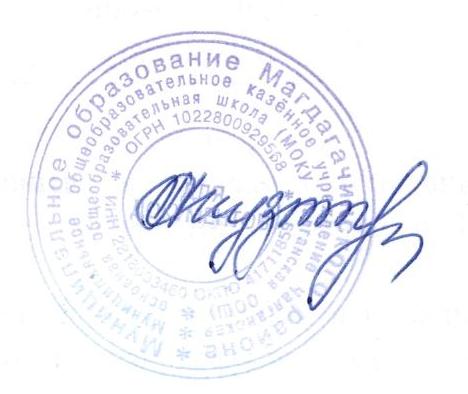 Чалганской  ООШПриказ № 41-ОДот «31» августа 2022г.Т.А Кузнецова____________________№ ппТематические блоки Основное содержание Виды деятельности1РУССКИЙ ЯЗЫК – ОДИН ИЗ РАЗВИТЫХ ЯЗЫКОВ МИРА (2 часа).Русский язык — государственный язык Российской Федерации и язык межнационального общения. Понятие о литературном языкеХарактеризовать функции русского языка как государственного языка Рос- сийской Федерации и языка межнацио- нального общения, приводить примеры использования русского языка как го- сударственного языка Российской Феде- рации и как языка межнационального общения (в рамках изученного). Извлекать информацию из различных источников2ПОВТОРЕНИЕ ИЗУЧЕННОГО В 5 КЛАССЕ (16 часов).Систематизация знаний по изученному в 5 классе материалу. Подготовка к изучению нового.3ТЕКСТ (7 часов)Смысловой анализ текста: его композиционных особенностей, количества микротем и абзацев, способов и средств связи предложений в тексте; использование языковых средств выразительности (в рамках изученного). Информационная переработка текста. План текста (простой, сложный; назывной, вопросный); главная и второстепенная информация текста; пересказ текста. Описание как тип речи. Описание внешности человека. Описание помещения. Описание природы. Описание местности. Описание действийАнализировать текст с точки зрения его соответствия основным признакам (наличие темы, главной мысли, грамматической связи предложений, цельности и относительной законченности); с точки зрения его принадлежности к функционально- смысловому типу речи; его композиционных особенностей, количества микротем и абзацев. Проводить информационную переработку текста: составлять план прочитанного текста (простой, сложный; назывной, вопросный) с целью дальнейшего воспроизведения содержания текста в устной и письменной форме; выделять главную и второстепенную информацию в прослушанном и прочитанном тексте. Пересказывать текст.4ЛЕКСИКА И ФРАЗЕОЛОГИЯ. КУЛЬТУРА РЕЧИ (12 часов)Лексика русского языка с точки зрения её происхождения: исконно русские и заимствованные слова. Лексика русского языка с точки зрения принадлежности к активному и пассивному запасу: неологизмы, устаревшие слова (историзмы и арха- измы). Лексика русского языка с точки зре- ния сферы употребления: общеупотре- бительная лексика и слова ограничен- ной сферы употребления (диалектизмы, термины, профессионализмы, жарго- низмы — слова, используемые в речи отдельных групп людей: школьников, студентов, музыкантов, актёров, спорт- сменов). Стилистические пласты лексики: сти- листически нейтральная, высокая и сниженная лексика. Лексический анализ слов.Различать слова с точки зрения их происхождения: исконно русские и заимствованные слова; различать слова с точки зрения их принадлежности к активному или пассивному запасу: неологизмы, устаревшие слова, различать историзмы и архаизмы; различать слова с точки зрения сферы их употребления: общеупотребительные, диалектизмы, термины, профессиона- лизмы, жаргонизмы; определять стилистическую окраску слова. Распознавать эпитеты, метафоры, олицетворения; понимать их основное коммуникативное назначение в художественном тексте. Определять основания для сравнения и сравнивать эпитеты, метафоры, олицетворения. Проводить лексический анализ слов. 5ФРАЗЕОЛОГИЯ. КУЛЬТУРА РЕЧИ (5 часов)Фразеологизмы. Их признаки и значе- ние. Употребление лексических средств в соответствии с ситуацией общения. Оценка своей и чужой речи с точки зрения точного, уместного и вырази- тельного словоупотребления. Эпитеты, метафоры, олицетворения. Лексические словариРаспознавать в тексте фразеологизмы, уметь определять их значение, речевую ситуацию употребления. Выбирать лексические средства в соответствии с речевой ситуацией; пользоваться словарями иностранных слов, устаревших слов; оценивать свою и чужую речь с точки зрения точного, уместного и выразительного словоупотребления; использовать толковые словари. Редактировать собственные тексты с опорой на знание норм современного русского литературного языка6СЛОВООБРАЗОВАНИЕ. ОРФОГРАФИЯ. КУЛЬТУРА РЕЧИ (24 часа)Формообразующие и словообразующие морфемы. Производящая основа. Основные способы образования слов в русском языке (приставочный, суффик- сальный, приставочно-суффиксальный, бессуффиксный, сложение, переход из одной части речи в другую). Морфемный и словообразовательный анализ слов. Правописание сложных и сложносокра- щённых слов. Нормы правописания корня -кас- — -кос- с чередованием а // о, гласных в приставках пре- и приРаспознавать формообразующие и сло- вообразующие морфемы в слове; выде- лять производящую основу. Определять способы словообразования (приставочный, суффиксальный, приставочно-суффиксальный, бессуф- фиксный, сложение, переход из одной части речи в другую). Определять основания для сравнения и сравнивать слова, образованные раз- ными способами. Проводить морфемный и словообразова- тельный анализ слов. Распознавать изученные орфограммы; проводить орфографический анализ слов. Проводить орфографический анализ сложных и сложносокращённых слов. Проводить орфографический анализ слов с корнем -кас- — -кос- с чередованием а // о, слов с приставками пре- и при-7ИМЯ СУЩЕСТВИТЕЛЬНОЕ (22 часа)Особенности словообразования имён существительных. Нормы произношения имён существи- тельных, нормы постановки ударения (в рамках изученного). Нормы словоизменения имён суще- ствительных. Нормы слитного и дефисного написа- ния пол- и полу- со словами Характеризовать особенности слово- образования имён существительных. Проводить орфоэпический анализ имён существительных (выявлять особенно- сти произношения, постановки ударе- ния (в рамках изученного), анализиро- вать особенности словоизменения имён существительных. Соблюдать нормы слитного и дефисного написания пол- и полу- со словами. Проводить морфологический анализ имён существительных8ИМЯ ПРИЛАГАТЕЛЬНОЕ (32 час)Качественные, относительные и притя- жательные имена прилагательные. Степени сравнения качественных имён прилагательных. Словообразование имён прилагательных. Морфологический анализ имён прила- гательных. Правописание н и нн в именах прилагательных. Правописание суффиксов - к- и -скимён прилагательных. Правописание сложных имён прилагательных. Нормы произношения имён прилагательных, нормы ударения (в рамках изученного) Распознавать качественные, относительные и притяжательные имена прилагательные, степени сравнения качественных имён прилагательных. Анализировать особенности словообразования имён прилагательных. Проводить орфоэпический анализ имён прилагательных, выявлять особенности произношения имён прилагательных, ударения (в рамках изученного). Проводить орфографический анализ имён прилагательных с н и нн, имён прилагательных с суффиксами - к- и -ск-, сложных имён прилагательных. Проводить морфологический анализ имён прилагательных9ИМЯ ЧИСЛИТЕЛЬНОЕ (18 часов)Общее грамматическое значение имени числительного. Синтаксические функ- ции имён числительных. Разряды имён числительных по значе- нию: количественные (целые, дробные, собирательные) и порядковые. Разряды имён числительных по строе- нию: простые, сложные, составные. Словообразование имён числительных. Склонение количественных и порядко- вых имён числительных. Правильное образование форм имён числительных. Правильное употребление собиратель- ных имён числительных. Употребление имён числительных в научных текстах, деловой речи. Морфологический анализ имён числи- тельных. Нормы правописания имён числитель- ных: написание ь в именах числитель- ных; написание двойных согласных; слитное, раздельное, Распознавать числительные; определять общее грамматическое значение имени числительного; различать количественные (целые, дробные, собирательные) и порядковые имена числительные. Различать простые, сложные, состав- ные имена числительные. Склонять числительные и характеризо- вать особенности склонения, слово- образования и синтаксических функ- ций числительных. Характеризовать роль имён числитель- ных в речи, особенности употребления в научных текстах, деловой речи. Анализировать примеры употребления собирательных имён числительных. Проводить орфографический анализ имён числительных, в том числе напи- сание ь в именах числительных; напи- сание двойных согласных; слитное, раздельное, дефисное написание числи- тельных; написание окончаний числи- тельных. Проводить морфологический анализ имён числительныхдефисное написа- ние числительных; нормы правописа- ния окончаний числительных10МЕСТОИМЕНИЕ (25 часов)Общее грамматическое значение место- имения. Синтаксические функции ме- стоимений. Разряды местоимений. Склонение местоимений. Словообразование местоимений. Роль местоимений в речи. Употребле- ние местоимений в соответствии с тре- бованиями русского речевого этикета, в том числе местоимения 3-го лица в соответствии со смыслом предшествую- щего текста (устранение двусмысленно- сти, неточности); притяжательные и указательные местоимения как сред- ства связи предложений в тексте. Морфологический анализ местоимений. Нормы правописания местоимений: правописание местоимений с не и ни; слитное, раздельное и дефисное напи- сание местоимений Распознавать местоимения; определять общее грамматическое значение место- имения. Различать разряды местоимений. Характеризовать особенности склоне- ния местоимений, словообразования местоимений, синтаксических функций местоимений, роли в речи. Анализировать примеры употребления местоимений с точки зрения соответ- ствия требованиям русского речевого этикета. Анализировать примеры употребления местоимения 3-го лица с точки зрения соответствия смыслу предшествующего текста. Редактировать небольшие тексты, где употребление местоимения приводит к речевой ошибке (устранять двусмыс- ленность, неточность). Проводить орфографический анализ местоимений с не и ни; анализировать примеры слитного, раздельного и де- фисного написания местоимений. Проводить морфологический анализ местоимений11ГЛАГОЛ (25 час)Переходные и непереходные глаголы. Разноспрягаемые глаголы. Безличные глаголы. Использование личных глаголов в безличном значении. Изъявительное, условное и повелитель- ное наклонения глагола. Нормы ударения в глагольных формах (в  рамках изученного). Нормы словоизменения глаголов. Видо-временная соотнесённость гла- гольных форм в тексте. Морфологический анализ глаголов. Использование ь как показателя грам- матической формы повелительного наклонения глаголаРаспознавать переходные и непереход- ные глаголы; разноспрягаемые глаго- лы; определять наклонение глагола, значение глаголов в изъявительном, условном и повелительном наклоне- нии; различать безличные и личные глаголы; анализировать примеры использования личных глаголов в без- личном значении. Проводить орфографический анализ глаголов с ь в формах повелительного наклонения. Применять нормы правописания глаго- лов с изученными орфограммами. Проводить морфологический анализ глаголов12ПОВТОРЕНИЕ (15 часов)Систематизация знаний по изученному в 6 классе материалу.Распознавать части речи, уметь выполнять все виды разборов, проводить орфографический анализ слов, № п/пТемаЧасТип урокаСодержаниеРезультатКонтрольДатыДаты№ п/пТемаЧасТип урокаСодержаниеРезультатКонтрольПланФактРУССКИЙ ЯЗЫК – ОДИН ИЗ РАЗВИТЫХ ЯЗЫКОВ МИРА (2 часа).РУССКИЙ ЯЗЫК – ОДИН ИЗ РАЗВИТЫХ ЯЗЫКОВ МИРА (2 часа).РУССКИЙ ЯЗЫК – ОДИН ИЗ РАЗВИТЫХ ЯЗЫКОВ МИРА (2 часа).РУССКИЙ ЯЗЫК – ОДИН ИЗ РАЗВИТЫХ ЯЗЫКОВ МИРА (2 часа).РУССКИЙ ЯЗЫК – ОДИН ИЗ РАЗВИТЫХ ЯЗЫКОВ МИРА (2 часа).РУССКИЙ ЯЗЫК – ОДИН ИЗ РАЗВИТЫХ ЯЗЫКОВ МИРА (2 часа).РУССКИЙ ЯЗЫК – ОДИН ИЗ РАЗВИТЫХ ЯЗЫКОВ МИРА (2 часа).РУССКИЙ ЯЗЫК – ОДИН ИЗ РАЗВИТЫХ ЯЗЫКОВ МИРА (2 часа).РУССКИЙ ЯЗЫК – ОДИН ИЗ РАЗВИТЫХ ЯЗЫКОВ МИРА (2 часа).1.Русский язык – один из развитых языков мира.1Урок-путешествиеРусский язык как развива-ющееся явление. Лексические и фразеологические новации последних лет, необходимость бережного и сознательного отношения к русскому языку как к национальной ценности. Понимать, что язык – явление развивающееся, знать элементарные сведения об исторических изменениях в разных областях русского языка, об этимологии как науке о происхождении ис-конно-русских и иноязычных слов, уметь рабо-тать с учебным этимологическим словаремПодтвердить примерами мысль «Язык и стар, и вечно нов»02.092.Язык, речь, общение. Ситуация общения.105.09ПОВТОРЕНИЕ ИЗУЧЕННОГО В 5 КЛАССЕ (16 часов).ПОВТОРЕНИЕ ИЗУЧЕННОГО В 5 КЛАССЕ (16 часов).ПОВТОРЕНИЕ ИЗУЧЕННОГО В 5 КЛАССЕ (16 часов).ПОВТОРЕНИЕ ИЗУЧЕННОГО В 5 КЛАССЕ (16 часов).ПОВТОРЕНИЕ ИЗУЧЕННОГО В 5 КЛАССЕ (16 часов).ПОВТОРЕНИЕ ИЗУЧЕННОГО В 5 КЛАССЕ (16 часов).ПОВТОРЕНИЕ ИЗУЧЕННОГО В 5 КЛАССЕ (16 часов).ПОВТОРЕНИЕ ИЗУЧЕННОГО В 5 КЛАССЕ (16 часов).ПОВТОРЕНИЕ ИЗУЧЕННОГО В 5 КЛАССЕ (16 часов).3.Фонетика, орфоэпия. Фонетический разбор слова.1Урок повторе-ния и обобще-ния знаний, умений и навы-ков. Актуализация и восстанов-ление знаний, умений и навы-ков, полученных в 5 классе.Знать основные понятия темы. Уметь    произ-водить морфемный разбор слова; определять ос-новную мысль текста, давать развернутые ответы на вопросы.Практикум, во-просы учителя, тест.06.094.Морфемы в слове. Морфемный разбор слова. 1Урок повторе-ния и обобще-ния знаний, умений и навы-ков. Актуализация и восстанов-ление знаний, умений и навы-ков, полученных в 5 классе.Знать основные понятия темы. Уметь    произ-водить морфемный разбор слова; классифици-ровать орфограммы и применять алгоритмы вы-бора верного написания.Текущий контроль.06.095-6Орфография в корнях и приставках слов.2Повторительно-обобщающийМорфема как минимальная значимая часть слова. Мор-фемный разбор слова. Право-писание гласных и согласных в приставках; буквы 3-С на кон-це приставок. Правописание гласных в корнях с чередова-нием. Буквы О- Ё после шипя-щих в корне. Буквы И-Ы после Ц.Знать определения морфем, орфографические правила, изученные в этом разделе в 5 классе; уметь давать структурно-грамматическую харак-теристику словам по морфемной модели, выде-лять однокоренные слова и слова с одинаковой морфемной структурой, членить слово на мор-фемы для использования орфографических пра-вил, определять значение морфем, группировать слова по видам орфограмм, пользоваться слова-рем морфемных моделей слов.Морфемный раз-бор, составление слов по схемам, объяснительный диктант.07.0908.097Части речи.1Повторительно-обобщающийЧасти речи, изученные в 5 классе. Знать определения частей речи, изученных в 5 классе; уметь находить изученные части речи в тексте, разграничивать грамматическое и лек-сическое значения слова. Деформирован-ный текст (опре-делить части ре-чи, вставить про-пущенные буквы и знаки препина-ния).09.098-9Орфограммы в окончаниях слов.2Повторительно-обобщающийБуквы Е-И в падежных окон-чаниях имен существитель-ных. Правописание личных окончаний глаголов. Образо-вание формы именительного и родительного падежей мно-жественного числа.Знать орфографические правила, уметь приме-нять их на практике. Уметь образовывать фор-мы именительного и родительного падежей множественного числа. Уметь правильно ста-вить ударения в краткой форме прилагатель-ных, в глаголах, при произношении которых до-пускаются ошибки, уметь группировать слова по наличию некорневых морфем, по общности морфемных признаковУстный опрос, объяснительный диктант12.0913.0910Словосочетание.1Повторительно-обобщающийПонятие синтаксиса. Роль сло-восочетания в языке, отличия словосочетания от слова. Смысловая и грамматическая связь слов в словосочетании. Знать о роли словосочетаний в языке, об отли-чиях словосочетания от слова, о смысловой и грамматической связи слов в словосочетании. Уметь отличать словосочетания от слова, опре-делять главное и зависимое слово в словосоче-тании, устанавливать смысловую и грамматиче-скую связь в словосочетании, составлять слово-сочетания. Устный опрос. Составление словосочетаний по схемам.13.0911Простое предложение.1Повторительно-обобщающийРоль предложений в языке; виды предложений по цели высказывания и интонации. Распространенные и нерас-пространенные предложения. Функции и условия постанов-ки знаков препинания в прос-том предложении. Сложное предложение и его структура.Знать о роли предложений в языке; виды пред-ложений по цели высказывания и интонации, о распространенных и нераспространенных пред-ложениях, о функциях и условиях постановки знаков препинания в простом предложении. Уметь распознавать виды предложений по цели высказывания и по интонации, разграничивать распространенные и нераспространенные пред-ложения, верно расставлять и обосновывать знаки препинания в ПП и СП.Устный опрос. Составление предложений по схемам.14.0912-13Сложное предложение. Запятые в сложном предложении.2Повторительно-обобщающийСложное предложение и его структура. Пунктуация в сложном предложении.Знать структурные отличия ПП и СП, о делении СП на союзные и бессоюзные, правило поста-новки запятой в СП. Уметь определять коли-чество основ в СП, находить границы частей в СП, определять место запятой в СП и обосно-вывать ее постановку, составлять схемы СП, от-личать СП от ПП с ОЧП с союзами А, И.Устный опрос. Составление предложений по схемам.15.0916.0914Синтаксический разбор предложения.1Урок повторения и обобщения ЗУНСинтаксический и пунктуационный разбор предложения.Знать , что общего и чем различаются простые и сложные предложения, способы связи прос-тых предложений в составе сложного.Беседа, тренинг, упражнения.19.0915-16Прямая речь. Диалог.2Урок развития речиПрямая и косвенная речь. Пунктуация при передаче чу-жой речи. Диалог. Текст, его признаки и назначение, специ-альные языковые средства связи предложений в тексте. Смысловые типы текстов (описание, повествование, рассуждение), их особенно-сти.Знать о прямой речи и словах автора, о диалоге, о правиле постановки ЗП в предложениях с пря-мой речью, о функциях ЗП в данных предложе-ниях; правило постановки ЗП при диалоге; схе-мы данных предложений. Уметь разграничивать прямую речь и слова автора, правильно ставить ЗП в предложениях с прямой речью, составлять схемы предложений с прямой речью, отличать диалог от прямой речи, правильно ставить ЗП при диалоге. Знать, что такое текст, его призна-ки и назначение, специальные языковые средст-ва связи предложений в тексте, смысловые ти-пы текстов (описание, повествование, рассуж-дение), их особенности. Уметь соотносить со-держание текста с его заглавием, находить сред-ства связи предложений в тексте, обнаруживать и исправлять ошибки в выборе средств связи между предложениями в тексте.Составление предложений. Составление  схем. Анализ текстов.20.0920.0917Контрольный диктант.1Урок контроляДиктант с грамматическим заданием.Диктант.21.0918Работа над ошибками.1Урок коррекции знанийГрафическое объяснение из-ученных орфограмм в словах, написанных неправильно, и пунктограмм.Уметь графически объяснять орфограммы, под-бирать примеры на ту же орфограмму. Знать правила написания слов и постановки знаков препинания.Работа над ошибками.22.09ТЕКСТ (7 часов)ТЕКСТ (7 часов)ТЕКСТ (7 часов)ТЕКСТ (7 часов)ТЕКСТ (7 часов)ТЕКСТ (7 часов)ТЕКСТ (7 часов)ТЕКСТ (7 часов)ТЕКСТ (7 часов)19Текст, его особенности.1Знать, что такое текст, его признаки и назначе-ние, специальные языковые средства связи предложений в тексте, смысловые типы текстов (описание, повествование, рассуждение), их особенности; о разговорном и книжных стилях речи, о сфере их употребления, об официально-деловом стиле речи, его признаках, языковых особенностях, сфере употребления. Уметь соот-носить содержание текста с его заглавием, на-ходить средства связи предложений в тексте, обнаруживать и исправлять ошибки в выборе средств связи между предложениями в тексте; выявлять специальные слова, употребляемые в официально-деловом стиле, уметь писать заяв-ление по образцу.23.0920Тема и основная мысль текста. Заглавие текста.1Знать, что такое текст, его признаки и назначе-ние, специальные языковые средства связи предложений в тексте, смысловые типы текстов (описание, повествование, рассуждение), их особенности; о разговорном и книжных стилях речи, о сфере их употребления, об официально-деловом стиле речи, его признаках, языковых особенностях, сфере употребления. Уметь соот-носить содержание текста с его заглавием, на-ходить средства связи предложений в тексте, обнаруживать и исправлять ошибки в выборе средств связи между предложениями в тексте; выявлять специальные слова, употребляемые в официально-деловом стиле, уметь писать заяв-ление по образцу.26.0921Начальные и конечные предложения текста.1Знать, что такое текст, его признаки и назначе-ние, специальные языковые средства связи предложений в тексте, смысловые типы текстов (описание, повествование, рассуждение), их особенности; о разговорном и книжных стилях речи, о сфере их употребления, об официально-деловом стиле речи, его признаках, языковых особенностях, сфере употребления. Уметь соот-носить содержание текста с его заглавием, на-ходить средства связи предложений в тексте, обнаруживать и исправлять ошибки в выборе средств связи между предложениями в тексте; выявлять специальные слова, употребляемые в официально-деловом стиле, уметь писать заяв-ление по образцу.27.0922Сочинение о памятном событии.1Урок развития речиЗнать, что такое текст, его признаки и назначе-ние, специальные языковые средства связи предложений в тексте, смысловые типы текстов (описание, повествование, рассуждение), их особенности; о разговорном и книжных стилях речи, о сфере их употребления, об официально-деловом стиле речи, его признаках, языковых особенностях, сфере употребления. Уметь соот-носить содержание текста с его заглавием, на-ходить средства связи предложений в тексте, обнаруживать и исправлять ошибки в выборе средств связи между предложениями в тексте; выявлять специальные слова, употребляемые в официально-деловом стиле, уметь писать заяв-ление по образцу.27.0923Ключевые слова.1Знать, что такое текст, его признаки и назначе-ние, специальные языковые средства связи предложений в тексте, смысловые типы текстов (описание, повествование, рассуждение), их особенности; о разговорном и книжных стилях речи, о сфере их употребления, об официально-деловом стиле речи, его признаках, языковых особенностях, сфере употребления. Уметь соот-носить содержание текста с его заглавием, на-ходить средства связи предложений в тексте, обнаруживать и исправлять ошибки в выборе средств связи между предложениями в тексте; выявлять специальные слова, употребляемые в официально-деловом стиле, уметь писать заяв-ление по образцу.28.0924Текст и стили речи.1Знать, что такое текст, его признаки и назначе-ние, специальные языковые средства связи предложений в тексте, смысловые типы текстов (описание, повествование, рассуждение), их особенности; о разговорном и книжных стилях речи, о сфере их употребления, об официально-деловом стиле речи, его признаках, языковых особенностях, сфере употребления. Уметь соот-носить содержание текста с его заглавием, на-ходить средства связи предложений в тексте, обнаруживать и исправлять ошибки в выборе средств связи между предложениями в тексте; выявлять специальные слова, употребляемые в официально-деловом стиле, уметь писать заяв-ление по образцу.29.0925Официально-деловой стиль речи.1Урок усвоения новых знанийТекст, его признаки и назна-чение, специальные языковые средства связи предложений в тексте. Смысловые типы текс-тов (описание, повествование, рассуждение), их особеннос-ти. Стили речи. Знать, что такое текст, его признаки и назначе-ние, специальные языковые средства связи предложений в тексте, смысловые типы текстов (описание, повествование, рассуждение), их особенности; о разговорном и книжных стилях речи, о сфере их употребления, об официально-деловом стиле речи, его признаках, языковых особенностях, сфере употребления. Уметь соот-носить содержание текста с его заглавием, на-ходить средства связи предложений в тексте, обнаруживать и исправлять ошибки в выборе средств связи между предложениями в тексте; выявлять специальные слова, употребляемые в официально-деловом стиле, уметь писать заяв-ление по образцу.Устный опрос. Составление тек-стов. Анализ текстов.30.09ЛЕКСИКА И ФРАЗЕОЛОГИЯ. КУЛЬТУРА РЕЧИ (12 часов)ЛЕКСИКА И ФРАЗЕОЛОГИЯ. КУЛЬТУРА РЕЧИ (12 часов)ЛЕКСИКА И ФРАЗЕОЛОГИЯ. КУЛЬТУРА РЕЧИ (12 часов)ЛЕКСИКА И ФРАЗЕОЛОГИЯ. КУЛЬТУРА РЕЧИ (12 часов)ЛЕКСИКА И ФРАЗЕОЛОГИЯ. КУЛЬТУРА РЕЧИ (12 часов)ЛЕКСИКА И ФРАЗЕОЛОГИЯ. КУЛЬТУРА РЕЧИ (12 часов)ЛЕКСИКА И ФРАЗЕОЛОГИЯ. КУЛЬТУРА РЕЧИ (12 часов)ЛЕКСИКА И ФРАЗЕОЛОГИЯ. КУЛЬТУРА РЕЧИ (12 часов)ЛЕКСИКА И ФРАЗЕОЛОГИЯ. КУЛЬТУРА РЕЧИ (12 часов)26Слово и его лексическое значение.1Повторительно-обобщающийЛексикология как раздел нау-ки о языке. Слово как единица языка. Слово, его лексическое и грамматическое значения. Многозначные и однозначные слова. Прямое и переносное значения слов. Омонимы. Си-нонимы. Антонимы. Толковые словари. Фразеология как раз-дел науки о языке. Понятие фразеологизма и его значения.Знать понятие лексикологии и фразеологии как разделов науки о языке, лексического и грамма-тического значения слова, фразеологического значения. Знать определения синонимов, анто-нимов, омонимов, однозначных и многозначных слов, прямого и переносного значения слова. Уметь находить синонимы, антонимы, омони-мы, слова в переносном и прямом значении, од-нозначные и многозначные слова, пользоваться разными способами толкования лексического значения слова. Уметь пользоваться толковым словарем, словарями синонимов, антонимов. Уметь употреблять слова в соответствии с их лексическим  значением, условиями и задачами общения. Уметь употреблять фразеологизмы.Терминологиче-ский диктант, анализ фрагментов художественных текстов.03.1027Р. Р. Собирание материалов к сочинению.1Урок развития речи.04.10.28Общеупотребительные слова.1Урок усвоения новых знанийПонятие об общеупотреби-тельной лексике и лексике, ог-раниченной сферой употреб-ления. Понятие о диалектиз-мах и профессионализмах. Сфера употребления диалек-тизмов и профессионализмов, способы из обозначения в сло-варях. Роль лексики, ограни-ченной сферой употребления, в художественном тексте.Знать об общеупотребительных словах, диа-лектизмах, профессионализмах, об их сфере употребления, способах обозначения в толко-вом словаре, о роли использования профессио-нализмов и диалектизмов в художественных произведениях. Уметь находить данные слова в тексте, разгра-ничивать их, объяснять цель упо-требления их в художественных произведениях, находить и ис-правлять ошибки в их употребле-нии.Фронтальный опрос, анализ текста.04.1029Профессионализмы.105.1030Диалектизмы.106.1031-32Сжатое изложение.2Урок развития речиПлан как вид информацион-ной переработки текста, под-робное изложение текста.Уметь составлять план, определять тип и стиль теста, самостоятельно редактировать и творче-ски перерабатывать собственный текст, сжато его излагать.Творческая ра-бота.07.1010.1033Исконно-русские и заимствованные слова.1Урок развития речи; усвоения новых знаний.Понятие об исконной и заим-ствованной лексике. Источни-ки заимствования. Роль заим-ствованных слов в русском языке. Словари иностранных слов.Знать об исконно русских и заимствованных словах, о причинах появления в языке новых исконно русских слов, причины заимствования, знать о роли заимствованных слов в русском языке, о словаре иностранных слов, об этимо-логическом словаре. Уметь разграничивать за-имствованные и однокоренные исконно русские слова, находить заимствованные слова в тексте, уметь пользоваться толковым словарем для установления иноязычного происхождения слов.Устный опрос, анализ текстов.11.1034Новые слова (неологизмы).1Урок развития речи; усвоения новых знаний.Понятие о неологизмах и устаревшей лексике. Историз-мы. Архаизмы. Причины по-явления неологизмов и уста-ревшей лексики.Знать понятие «неологизмы», «архаизмы», «ис-торизмы», причины появления неологизмов и устаревания лексики; знать о переходе неоло-гизмов в общеупотребительные слова; способ обозначения устаревших слов в толковом сло-варе, роль использования устаревших слов в ху-дожественных произведениях. Уметь распозна-вать неологизмы, возникшие в определенную эпоху, уметь находить в группе указанных слов неологизмы, перешедшие в общеупотребитель-ные слова; находить устаревшие слова в тексте, разграничивать историзмы и архаизмы, нахо-дить устаревшие слова в толковом словаре, на-ходить ошибки в понимании устаревших слов в тексте художественного стиля.Словарный диктант, устный опрос, анализ и составление текстов и предложений.11.1035Устаревшие слова.112.1036Словари.113.1037Повторение.114.10ФРАЗЕОЛОГИЯ. КУЛЬТУРА РЕЧИ (5 часов)ФРАЗЕОЛОГИЯ. КУЛЬТУРА РЕЧИ (5 часов)ФРАЗЕОЛОГИЯ. КУЛЬТУРА РЕЧИ (5 часов)ФРАЗЕОЛОГИЯ. КУЛЬТУРА РЕЧИ (5 часов)ФРАЗЕОЛОГИЯ. КУЛЬТУРА РЕЧИ (5 часов)ФРАЗЕОЛОГИЯ. КУЛЬТУРА РЕЧИ (5 часов)ФРАЗЕОЛОГИЯ. КУЛЬТУРА РЕЧИ (5 часов)ФРАЗЕОЛОГИЯ. КУЛЬТУРА РЕЧИ (5 часов)ФРАЗЕОЛОГИЯ. КУЛЬТУРА РЕЧИ (5 часов)38Фразеологизмы..1Урок развития речи; усвоения новых знаний.Фразеология как раздел  лек-сикологии. Различия между свободными сочетаниями слов и фразеологическими оборо-тами. Основные признаки фра-зеологизмов. Нейтральные и стилистически окрашенные фразеологизмы,  особенности их употребления   в   речи. Фразеологическое богатство   русского   языка. Пословицы и поговорки, афоризмы и крылатые слова; их уместное упо-требление в речевой        прак-тике. Фразеологические слова-ри русского языка, их исполь-зование.Знать понятие «фразеологизмы», их ЛЗ и грам-матическое строение, способ обозначения в тол-ковом словаре, о фразеологических словарях русского языка, о синонимии и антонимии фра-зеологизмов, их источниках, об их особеннос-тях употребления в художественных произве-дениях. Уметь находить фразеологизмы в текс-те, определять их ЛЗ, находить их в толковом словаре, находить и исправлять ошибки в их употреблении, разграничивать фразеологизмы и свободные словосочетания, использовать фра- зеологизмы в нужной форме, определять синтаксическую функцию и стилистическую роль фразеологизмов, употреблять фразеологизмы в своей речи.Словарный диктант, устный опрос, анализ и составление текстов и предложений.17.1039Источники фразеологизмов.118.1040Повторение. Подготов-ка к контрольной рабо-те.1Повторительно-обобщающийСистематизация и актуализа-ция знаний по теме «Лексика».Знать изученный материал по данному разделу.Уметь применять данный материал на практике.Устный опрос, словарный диктант.18.1041Контрольная работа по теме «Лексика. Фразео-логия».1Урок контроляДиктант с грамматическим заданием.Диктант.19.1042Работа над ошибками.1Урок коррекции20.10СЛОВООБРАЗОВАНИЕ. ОРФОГРАФИЯ. КУЛЬТУРА РЕЧИ (24 часа)СЛОВООБРАЗОВАНИЕ. ОРФОГРАФИЯ. КУЛЬТУРА РЕЧИ (24 часа)СЛОВООБРАЗОВАНИЕ. ОРФОГРАФИЯ. КУЛЬТУРА РЕЧИ (24 часа)СЛОВООБРАЗОВАНИЕ. ОРФОГРАФИЯ. КУЛЬТУРА РЕЧИ (24 часа)СЛОВООБРАЗОВАНИЕ. ОРФОГРАФИЯ. КУЛЬТУРА РЕЧИ (24 часа)СЛОВООБРАЗОВАНИЕ. ОРФОГРАФИЯ. КУЛЬТУРА РЕЧИ (24 часа)СЛОВООБРАЗОВАНИЕ. ОРФОГРАФИЯ. КУЛЬТУРА РЕЧИ (24 часа)СЛОВООБРАЗОВАНИЕ. ОРФОГРАФИЯ. КУЛЬТУРА РЕЧИ (24 часа)СЛОВООБРАЗОВАНИЕ. ОРФОГРАФИЯ. КУЛЬТУРА РЕЧИ (24 часа)43-44Повторение изученно-го в 5 классе по теме «Морфемика». Слово-образование и орфогра-фия.2Повторительно-обобщающий Структура слова, значение и правописание морфем.Знать понятие морфема, способы словоизменения, неизменяемость служебных частей речи и наречий; различать нулевое окончание; знать о ЛЗ корня и закрепленности его в корне; иметь представление о корневой омонимии, паронимах (без определения).Устный опрос, морфемный разбор.21.1024.1045Интерьер. Описание помещения.1Урок развития речиОсобенности текста-описания.Подготовка к сочинению-опи-санию.Знать об описании как о смысловом типе тек-ста; структуру описания, особенности художе-ственного описания помещения. Уметь нахо-дить основную мысль текста, анализировать тексты – описание помещения. Находить эле-менты описания помещения в тексте, опреде-лять, как обстановка комнаты характеризует ее хозяина, понимать, как свет и точка обзора вли-яют на описание помещения.Устный опрос, составление предложений.25.1025.1046Систематизация материалов к сочинению. Сложный план.1Урок развития речи26.1047Основные способы об-разования слов в рус-ском языке.1Урок сообще-ния новых зна-ний; формиро-вание УНОсновные способы образова-ния слов в русском языке. Образование слов с помощью морфем (приставочный, суф-фиксальный, приставочно-суф-фиксальный, бессуфиксный). Сложение как способ словообразования. Виды сложения. Переход из одной части речи в другую как один из способов образования слов. Сращение сочетания слов в одно слово. Словообразовательные слова-ри.Знать основные способы образования слов в русском языке. Уметь производить словообразовательный разбор слова. Уметь пользоваться словообразовательными словарями, группиро-вать слова с одинаковой структурой, определять способ и средства словообразования.Выборочный диктант, анализ текстов. Восста-новить пропу-щенные части    словообразова-тельной цепочки,   сопоставитель-ный анализ   па-ронимов.27.1048Этимология слов.1Урок развития речи; усвоения новых знанийЭтимология как раздел языкознания.Знать предмет изучения этимологии, понятия «этимологический разбор слов», «этимологиче-ский словарь», знать структуру словарной ста-тьи этимологического словаря. Уметь пользо-ваться этимологическим словарем.Устный опрос, составление текстов.28.1049Правописание корней кас/кос.1Урок усвоения новых знанийУсловия чередования в корнях кос/кас.Знать правила написания букв О-А в корне -кос- и -кас-, различия в условиях выбора между кор-нями с чередованием гласных и корнями с без-ударными гласными, проверяемыми ударением.Уметь правильно писать слова с изученной ор-фограммой, графически обозначать условия вы-бора правильных написаний.Устный опрос, объяснительный диктант.07.1150Правописание корней гар/гор.1Урок усвоения новых знанийУсловия чередования в корнях гор/гар. Знать правила написания букв О-А в корне -гор- и -гар-, различия в условиях выбора между кор-нями с чередованием гласных и корнями с без-ударными гласными, проверяемыми ударением; знать изученные виды орфограмм и правила на-писания букв Е-И, О-А в корнях с чередовании- ем. Уметь правильно писать слова с изученной орфограммой, графически обозначать условия выбора правильных написаний, группировать изученные орфограммы-гласные с чередовании-ем в корне по видам, находить и исправлять ошибки в распределении слов с орфограммами-гласными с чередованием в корне по видам.Словарный диктант, устный опрос.08.1151Правописание корней зар/зор.108.1152Буквы ы/и после при-ставок, оканчивающих-ся на согласную.1Урок усвоения новых знанийУсловия выбора гласных и/ы после приставок на соглас-ную.Знать правило написания букв Ы и И после при-ставок, об употреблении буквы И после при-ставки СВЕРХ-. Уметь правильно писать слова с изученной орфограммой, графически обозна-чать условия выбора правильных написаний.Словарный диктант, устный опрос.09.1153Урок-практикум по орфографии.1Практикум Отработка орфографических навыков.Знать правила выбора букв при чередованиях. Уметь применять свои знания на практике.Объяснительный диктант.10.1154-57Гласные в приставках пре-/при-.4Усвоение новых знанийУсловия выбора приставок пре/при.Знать правило написания гласных в приставках пре- и при-, словарные слова, правописание слов с трудно определяемым значением приста-вок пре- и при-. Уметь правильно писать слова с изученной орфограммой, словарные слова, сло-ва с трудно определяемым значением данных приставок, графически обозначать условия вы-бора правильных написаний, пользоваться ор-фографическим словарем.Устный опрос, словарный диктант, объяснительный диктант.11.1114.1115.1115.1158Соединительные глас-ные о/е в сложных сло-вах.1Урок усвоения новых знанийПонятие о сложном слове. Ус-ловия выбора соединительных гласных в сложных словах.Знать сложение как способ образования слов, сложные слова и их строение, разбор сложных слов по составу, условия выбора соединитель-ных О и Е  в сложных словах. Уметь выполнять разбор сложных слов по составу, подбирать од- нокоренные сложные слова к указанным сло-вам, уметь правильно писать сложные слова с соединительными гласными О и Е, графически обозначать условия выбора правильных напи-саний.Фронтальный опрос.16.1159-60Сложносокращенные слова.2Урок усвоения новых знанийПонятие о сложносокращен-ных словах. Способы сокра-щения. Род сложносокращен-ных слов.Знать определение сложносокращенных слов, способы сокращения, произношение этих слов, их расшифровку, род. Уметь образовывать СС слова по образцу, определять род СС слова, об-разованного из начальных букв сокращенных слов, находить главное слово в словосочетании, согласовывать со СС словами прилагательные и глаголы в прошедшем времени, уметь правиль-но произносить СС слова, расшифровывать их.Тест.17.1118.1161-62Подготовка к сочине-нию по картине Т.Н. Яблонской «Утро». Написание сочинения.2Урок развития речиПодготовка и написание тек-ста-описания на заданную тему.Знать особенности построения текста описа-тельного характера, понятие интерьера, особен-ности описания интерьера в жилом помещении.Уметь составлять рабочие материалы к описа-нию картины, составлять сложный план описа-ния, создавать текст-описание изображенного на картине.Сочинение .21.1122.1163Морфемный и словооб-разовательный разбор слова.1Урок усвоения новых знанийПонятие о морфемном и сло-вообразовательном разборе, установление разницы между ними. Порядок разборов.Знать о морфемном и словообразовательном разборе слов, различия между ними, порядок их разбора. Уметь устанавливать связи слов по со-ставу и по ЛЗ, производить морфемный и слово-образовательный разбор слов.Разборы.22.1164Итоговый урок по теме «Морфемика. Словооб-разование».1Повторительно-обобщающий Подготовка к написанию контрольной работы.Знать теоретический материал по разделу «Сло-вообразование и орфография». Уметь приме-нять данные знания на практике.Устный опрос, объяснительный диктант, разборы.23.1165Контрольная работа по теме «Морфемика. Словообразование».1Урок контроляДиктант с грамматическим заданием.Диктант.24.1166Работа над ошибками.1Урок коррекции знанийГрафическое объяснение изученных орфограмм в словах, написанных неправильно, и пунктограмм.Уметь графически объяснять орфограммы, подбирать примеры на ту же орфограмму. Знать правила написания слов и постановки знаков препинания.Работа над ошибками.25.11ИМЯ СУЩЕСТВИТЕЛЬНОЕ (22 часа)ИМЯ СУЩЕСТВИТЕЛЬНОЕ (22 часа)ИМЯ СУЩЕСТВИТЕЛЬНОЕ (22 часа)ИМЯ СУЩЕСТВИТЕЛЬНОЕ (22 часа)ИМЯ СУЩЕСТВИТЕЛЬНОЕ (22 часа)ИМЯ СУЩЕСТВИТЕЛЬНОЕ (22 часа)ИМЯ СУЩЕСТВИТЕЛЬНОЕ (22 часа)ИМЯ СУЩЕСТВИТЕЛЬНОЕ (22 часа)ИМЯ СУЩЕСТВИТЕЛЬНОЕ (22 часа)67-68Имя существительное. Повторение.2Повторительно-обобщающий урокПонятие о морфологии. Имя существительное как часть речи. Грамматические катего-рии имени существительного. Орфограммы в именах су-ществительных.Знать предмет изучения морфологии, знать, что обозначает имя существительное, что «пред-мет» в грамматике понимается обобщенно, что признак и действие могут выражаться через зна-чение предметности, знать постоянные и непо-стоянные признаки существительных, о перехо-де собственных имен в нарицательные, синтак-сическую роль существительных в предложе-нии, правило правописания гласных Е и И в па-дежных окончаниях имен существительных в ед.числе, правило употребления/неупотребле-ния буквы Ь на конце существительных после шипящих, правило правописания букв О и Е после щипящих и Ц в окончаниях существи-тельных, знать способы образования существи-тельных. Уметь рассказывать об имени сущест-вительном в форме научного описания, уметь отличать сущ-ные, образованные от прилага-тельных и глаголов, определять способ образо-вания, морфологические признаки и синтакси-ческую роль существительных, уметь правиль-но писать слова с из-ученными орфограммами, одним из условий выбора которых является принадлежность к имени существительному. Устный опрос, тест.28.1129.1169-70Разносклоняемые имена существитель-ные.2Урок усвоения новых знанийСклонение существительных на -мя и слова ПУТЬ. Суф-фикс -ен-/-ён- в основе су-ществительных на -мя.Знать перечень разносклоняемых имен сущест-вительных, особенности их склонения, о суф-фиксе -ен- (-ён-) в основе существительного на -мя, осознавать, что правописание буквы И на конце слов на -мя в родиельном, дательном, предложном падежах является также орфограм-мой «Буквы Е и И в падежных окончаниях су-ществительных». Уметь правильно образовы-вать формы косвенных падежей существитель-ных на -мя и существительного ПУТЬ, употреб-лять букву И на конце слов на -мя в родитель-ном, дательном, предложном падежах, графиче-ски обозначать условия выбора написания.Устный опрос, объяснительный диктант, словар-ный диктант.29.1130.1171Буква Е в суффиксе -ен- существительных на -мя.1Урок усвоения новых знанийСуффикс -ен-/-ён- в основе су-ществительных на -мя.Знать перечень разносклоняемых имен сущест-вительных, особенности их склонения, о суф-фиксе -ен- (-ён-) в основе существительного на -мя, осознавать, что правописание буквы И на конце слов на -мя в родиельном, дательном, предложном падежах является также орфограм-мой «Буквы Е и И в падежных окончаниях су-ществительных». Уметь правильно образовы-вать формы косвенных падежей существитель-ных на -мя и существительного ПУТЬ, употреб-лять букву И на конце слов на -мя в родитель-ном, дательном, предложном падежах, графиче-ски обозначать условия выбора написания.Словарный диктант.01.1272Несклоняемые имена существительные.1Урок усвоения новых знанийНесклоняемые существитель-ные. Употребление несклоняемых существительных в кос-венных падежах. Употребление несклоняемых существи-тельных в речи. Знать склонение имен существительных, поня-тие не-склоняемых имен существительных, их лексические группы. Уметь находить несклоня-емые существительные, соотносить их с опре-деленной лексической группой, разграничивать склоняемые и несклоняемые имена существи-тельные, определять падеж несклоняемых су-ществительных, правильно употреблять их в речи.Фронтальный опрос.02.1273-74Род несклоняемых существительных.2Урок усвоения новых знанийРод несклоняемых имен су-ществительных. Способы определения рода несклоня-емых существительных. Упо-требление несклоняемых су-ществительных в речи. Согла-сование прилагательных и глаголов прошедшего времени с несклоняемыми существительными.Знать способы определения рода несклоняемых существительных, о согласовании прилагатель-ных и глаголов в прошедшем времени с нескло-няемыми существительными в роде. Уметь определять род несклоняемых существитель-ных, согласовывать прилагательные и глаголы в прошедшем времени с несклоняемыми су-ществительными.Составление словосочетаний и предложений.05.1206.1275-76Имена существитель-ные общего рода.2Урок усвоения новых знанийИмена существительные об-щего рода, определение рода этих имен существительных. Согласование сказуемого и подлежащего-существитель-ного общего рода. Употребле-ние в речи имен существи-тельных общего рода.Знать группы существительных общего рода, род существительных, обозначающих одновре-менно профессию лиц мужского и женского по-ла, знать о согласовании прилагательных и гла-голов в прошедшем времени с существитель-ными общего рода. Уметь находить существи-тельные общего рода, соотносить их с опреде-ленной группой, определять род существитель-ных, обозначающих лиц по профессии, уметь согласовывать прилагательные и глаголы в про-шедшем времени с существительми общего ро-да, правильно употреблять данные существи-тельные в речи.Составление словосочетаний и предложений.06.1207.1277Морфологический разбор имени существительного.1Урок усвоения новых знанийМорфологические признаки и морфологический разбор имени существительного.Знать порядок морфологического разбора име-ни существительного. Уметь производить мор-фологический разбор имени существительного.Морфологиче-ский разбор.08.1278-79НЕ с именами сущест-вительными.2Урок усвоения новых знанийСлитное и раздельное написа-ние НЕ с существительными. Образование существитель-ных с помощью приставки НЕ.Знать условия выбора слитного или раздельного написания НЕ с существительными. Уметь раз-личать приставку, частицу, часть корня НЕ.Заполнить таблицу.09.1212.1280-81Ч и Щ в суффиксах чик/щик.2Урок усвоения новых знанийБуквы Ч и Щ в суффиксах су-ществиельных -чик- и -щик-. Выбор написания в существи-тельных суффиксов -чик- и -щик-. Отличие слов с суф-фиксом -чик-, -щик- от сходных с суффиксом -ик-.Знать способ действия при выборе написания в существительных суффиксов -чик- и -щик-. Уметь применять этот способ действия для пра-вильного написания суффиксов - чик- и -щик -; отличать слова с суффиксом - чик- и -щик - от сходных с суффиксом -ик-.Устный опрос.13.1213.1282Гласные в суффиксах ек/ик.1Урок усвоения новых знанийОбразование существитель-ных с помощью суффиксов -ек- и -ик-. Выбор написания суффиксов -ек- и -ик- в су-ществительных. Образование существительных с помощью суффиксов -ЕК- и -ИК-. Вы-бор написания суффиксов -ЕК- и -ИК- в существительных.Знать способ действия при выборе написания в существительных суффиксов – ЕК-, -ИК-. Уметь применять этот способ действия на прак-тике, опознавать значение и сферу употребле-ния слов с уменьшительно-ласкательными суф-фиксами.Словарный диктант.14.1283Гласные о/е после шипящих в суффиксах существительных.1Урок усвоения новых знаний.Гласные о/е после шипящих в суффиксах существительных. Условия выбора букв е/о по-сле шипящих в суффиксах -ОК-, -ЕК-, -ОНОК- и другихГласные о/е после шипящих в суффиксах существительных. Условия выбора букв о/е по-сле шипящих в суффиксах -ОК-, -ЕК-, -ОНОК- и другихЗнать условия выбора букв О-Е после шипящих в суффиксах существительных. Уметь выби-рать буквы Е-О после шипящих в суффиксах -ОК, -ЕК, -ОНОК и др.Словарный диктант.15.1284-85Свободный диктант с элементом сочинения2Урок контроля; урок развития речиНаписание свободного дик-танта с элементом сочинения.Знать специфику свободного диктанта. Уметь писать сочинение на заданную тему.Свободный дик-тант с элементом сочинения.16.1219.1286Повторение по теме «Существительное».1Повторительно-обобщающийАктуализация знаний об имени существительном.Знать специфику имени существительного как части речи.Объяснительный диктант.20.1287Контрольная работа по теме «Имя существительное».1Урок контроляАктуализация знаний об имени существительном. Тестирование.Знать морфологическую характеристику имени существительного, орфографические правила. Уметь применять знания на практике.Тест.20.1288Работа над ошибками.1Урок коррекцииРабота над ошибками.21.12ИМЯ ПРИЛАГАТЕЛЬНОЕ (32 час)ИМЯ ПРИЛАГАТЕЛЬНОЕ (32 час)ИМЯ ПРИЛАГАТЕЛЬНОЕ (32 час)ИМЯ ПРИЛАГАТЕЛЬНОЕ (32 час)ИМЯ ПРИЛАГАТЕЛЬНОЕ (32 час)ИМЯ ПРИЛАГАТЕЛЬНОЕ (32 час)ИМЯ ПРИЛАГАТЕЛЬНОЕ (32 час)ИМЯ ПРИЛАГАТЕЛЬНОЕ (32 час)ИМЯ ПРИЛАГАТЕЛЬНОЕ (32 час)89Повторение изученно-го в 5 классе.1Повторительно-ообщающий.Общее грамматическое значе-ние, морфологические признаки прилагательного. Роль при-лагательных в тексте.Распознавать имена прилагательные на основе общего грамматического значения, общих признаков, определять роль имен прилагатель-ных в тексте, синтаксическую роль.Устный опрос.22.1290-91Описание природы. Сочинение.2Урок развития речиПодготовка к сочинению-опи-санию на тему природы.Иметь представление о специфике и структуре текста-описания. Уметь составлять текст.Составление предложений.23,1226.1292-93Степени сравнения имен прилагательных.2Урок усвоения новых знанийСтепени сравнения имен при-лагательных. Образование сравнительной степени. Значе-ние, образование и изменение имен прилагательных в пре-восходной степени.Знать способы образования степеней сравнения. Уметь образовывать прилагательные в сравни-тельной и превосходно степени, находить при-лагательные в сравнительной и превосходной степени в тексте, правильно писать, произно-сить и употреблять их в речи.Тесты.27.1227.1294Разряды имен прила-гательных. Качествен-ные прилагательные.1Урок усвоения новых знанийДеление прилагательных  на 3 разряда. Смысловые и грамма-тические отличия качествен-ных, относительных, притяжа-тельных прилагательных. Пра-вильное написание и употреб-ление в речи прилагательных разных разрядов.Знать о делении прилагательных на три разряда, уметь определять разряды прилагательных, их смысловые и грамматические отличия. Уметь различать прилагательные разных разрядов, правильно их писать и употреблять в речи.Устный опрос.28.1295Относительные прила-гательные.1Урок усвоения новых знанийДеление прилагательных  на 3 разряда. Смысловые и грамма-тические отличия качествен-ных, относительных, притяжа-тельных прилагательных. Пра-вильное написание и употреб-ление в речи прилагательных разных разрядов.Знать о делении прилагательных на три разряда, уметь определять разряды прилагательных, их смысловые и грамматические отличия. Уметь различать прилагательные разных разрядов, правильно их писать и употреблять в речи.Устный опрос.10.0196-97Выборочное изложение.210.0111.0198-99Притяжательные при-лагательные.2Урок усвоения новых знанийДеление прилагательных  на 3 разряда. Смысловые и грамма-тические отличия качествен-ных, относительных, притяжа-тельных прилагательных. Пра-вильное написание и употреб-ление в речи прилагательных разных разрядов.Знать о делении прилагательных на три разряда, уметь определять разряды прилагательных, их смысловые и грамматические отличия. Уметь различать прилагательные разных разрядов, правильно их писать и употреблять в речи.Словарный диктант.12.0113.01100-101Полугодовая контроль-ная работа.2Урок контроляКонтрольная работа по тек-стам админи-страции.16.0117.01102Анализ творческих работ.1Урок коррекции знанийАнализ ошибок, допущенных в творческих работах. Уметь находить и исправлять ошибки.Работа над ошибками.17.01103Морфологический раз-бор имени прилага-тельного.1Урок усвоения новых знанийОпределение морфологиче-ских признаков имени прила-гательного. Морфологический разбор прилагательного.Знать морфологические признаки имени прила-гательного, уметь различать постоянные и непо-стоянные морфологические признаки, опреде-лять синтаксическую роль в предложении и текстеМорфологический разбор, устный опрос.18.01104-105НЕ с именами прилага-тельными.2Урок усвоения новых знанийУсловия выбора написания НЕ с именами прилагательными. Применение правила написа-ния НЕ с именами прилагатель-ными.Знать условия выбора написания НЕ с именами прилагательными. Уметь применять правило написания НЕ с именами прилагательными.Устный доклад, словарный диктант.19.0120.01106Буквы о/е после шипя-щих и Ц в суффиксах прилагательных.1Урок усвоения новых знанийОбразование прилагательных от существительных с помо-щью суффиксов -ов-/ев-. Усло-вия выбора о/е в суффиксах прилагательных после шипя-щих и Ц. Сопоставление пра-вил  правописания букв о/е в корне, суффиксе, окончании имен существительных и при-лагательных.Знать условия выбора О и Е в суффиксах прилагательных после шипящих и Ц. Уметь сопоставлять правила правописания букв О и Е в корне, суффиксе, окончании имен существи- тельных, прилагательных, опознавать, в какой части слова находится орфограмма.Выборочный диктант.23.01107Свободный диктант (описание природы).1Урок развития речиЗнать структуру текста типа описания, понятие «пейзаж», описание природы в художественном стиле, задачи художественного описания приро-ды, об использовании образно-выразительных средств в художественном описании. Уметь определять основную мысль описания, нахо-дить языковые средства для описания природы.Домашнее сочинение.24.01108-111Н и НН в суффиксах имен прилагательных.4Практикум Образование прилагательных от существительных с помо-щью суффиксов -н-, -онн-, -енн- Образование прилага-тельных от существительных с помощью суффиксов -ин-, -ан-, -ян- Правописание Н и НН в суффиксах имен прила-гательных.Знать условия выбора одной и двух Н в суф-фиксах прилагательных, понимать значения прилагательных с суффиксами -онн-, -енн-. Уметь применять правило на  практике, обнаруживать слова с орфограммой, опознавать струк-туру слова, графически обозначать орфограмму, безошибочно писать. Знать значение и правопи-сание суффиксов -ин-, -ан-, -ян-, уметь приме-нять правило на практике, обнаруживать слова с орфограммой, опознавать структуру слова, гра-фически обозначать орфограмму, безошибочно писать.Распределитель-ный диктант.24.0125.0126.0127.01112Сочинение-описание.130.01113-114Суффиксы К и СК прилагательных.2Урок усвоения новых знанийОбразование качественных прилагательных с помощью суффикса -К- (кроме исключе-ний), относительных прилага-тельных с помощью суффикса -СК-.Знать способ образования качественных прила-гательных при помощи -К-, относительных при-лагательных при помощи суффикса -СК-.Уметь различать на письме суффиксы -К- и -СК-, по-нимать закономерности образования прилага-тельных, фонетические процессы, происходящие в прилагательном на стыке корня и суффикса.Морфемный и словообразовательный анализ.31.0131.01115-116Слитные и дефисные написания сложных прилагательных.2Урок усвоения новых знанийУсловия употребления дефиса в сложных прилагательных, различение слитного и раз-дельного написания слов.Знать условия употребления дефиса в сложных прилагательных, различение слитного и раз-дельного написания слов. Уметь правильно пи-сать сложные прилагательные, сопоставлять способы образования сложных прилагательных со способами  образования сложных существи-тельных.Выбороч-ный диктант01.0202.02117-118Повторение по теме «Имя прилагательное». Подготовка к конт-рольной работе.2Практикум Обобщение и актуализация знаний об имени прилагательном.Знать морфологические характеристики имен прилагательных, способы образования, орфо-граммы. Уметь применять свои знания на практике.Устный опрос, словарный дик-тант, тест.03.0206.02119Диктант с грамматическим зада-нием по теме «Имя прилагательное».1Урок контроляНаписание дик-танта с грамматическим зада-нием.Знать морфологические характеристики имен прилагательных, способы образования, орфо-граммы. Уметь применять свои знания на прак-тике..Диктант с грамматическим заданием.07.0207.02120Работа над ошибками.1Урок коррекцииРабота над ошибками.08.02ИМЯ ЧИСЛИТЕЛЬНОЕ (18 часов)ИМЯ ЧИСЛИТЕЛЬНОЕ (18 часов)ИМЯ ЧИСЛИТЕЛЬНОЕ (18 часов)ИМЯ ЧИСЛИТЕЛЬНОЕ (18 часов)ИМЯ ЧИСЛИТЕЛЬНОЕ (18 часов)ИМЯ ЧИСЛИТЕЛЬНОЕ (18 часов)ИМЯ ЧИСЛИТЕЛЬНОЕ (18 часов)ИМЯ ЧИСЛИТЕЛЬНОЕ (18 часов)ИМЯ ЧИСЛИТЕЛЬНОЕ (18 часов)121-122Имя числительное как часть речи.2Урок усвоения новых знанийВопрос о числительных в сис-теме частей речи. Числитель-ное как часть речи. Общее зна-чение, морфологические при-знаки, синтаксическая роль в предложении. Отличие числи-тельного от других частей ре-чи с числовым значением.Понимать, что числительное входит в группу именных частей речи. Знать общее значение числительного, морфологические признаки, син-таксическую роль в предложении. Уметь отли-чать числительные от других частей речи с чис-ловым значением, находить их в тексте, пра-вильно произносить в соответствии с нормами орфоэпии.Выборочный диктант.09.0210.02123Простые и составные числительные.1Урок усвоения новых знанийСтроение числительных. Прос-тые, сложные и составные числительные.Знать признаки простых и составных числитель-ных. Уметь различать простые и составные чис-лительные, видеть составные числительные, уметь сочетать их с существительными, употреблять в косвенных падежах.Тест.13.02124Мягкий знак на конце и в середине числитель-ных.1Урок усвоения новых знанийУсловия употребления мягко-го знака на конце и в середине числительных.Знать условия употребления мягкого знака на конце и в середине числительных. Уметь при-менять правило при написании числительных.Устный опрос, словарный диктант.14.02125-126Порядковые числи-тельные.2Урок усвоения новых знанийПорядковые числительные. Изменение порядковых числительных, согласование их с су-ществительными,синтаксиче-ская роль в предложении. Раз-граничение количественных и порядковых числительных, разграничение их в речи.Знать признаки порядковых числительных, пра-вила согласования их с существительными. Уметь разграничивать порядковые и количест-венные числительные, правильно согласовывать их с существительными, употреблять в речи.Устный опрос, выборочный диктант.14.0215.02127Письменное сообщение «Памятные даты».1Урок развития речи16.02128Разряды количествен-ных числительных.1Практикум Разряды количественных чис-лительных (целые, дробные и собирательные). Особенности склонения количественных числительных, обозначающих целые, дробные и собиратель-ные числа.Знать признаки количественных числительных. Уметь различать количественные числительные по разрядам, отличать их от порядковых. Знать особенности склонения количественных числи-тельных.Тест 17.02129-130Числительные, обозна-чающие целые числа.2Урок усвоения новых знанийОсобенности склонения коли-чественных числительных, обозначающих целые числа.Знать признаки количественных числительных. Уметь различать количественные числительные по разрядам. Знать особенности склонения количественных числительных.Выборочный диктант20.0221.02131Дробные числитель-ные.1Урок усвоения новых знанийОсобенности склонения коли-чественных числительных, обозначающих дробные числа.Знать признаки количественных числительных. Уметь различать количественные числительные по разрядам. Знать особенности склонения количественных числительных.Тест.21.02132Сочинение. Юмористический рассказ.1Урок развития речи22.02133-134Собирательные числительные.2Урок усвоения новых знанийОсобенности склонения коли-чественных числительных, обозначающих собиратель-ные числа.Знать признаки количественных числительных. Уметь различать количественные числительные по разрядам, отличать их от порядковых. Знать особенности склонения количественных числи-тельных.Устный опрос, словарный диктант.24.0227.02135Морфологический раз-бор имени числитель-ного.1Практикум Морфологические признаки имени числительного. Поря-док морфологического разбора числительного. Постоянные и непостоянные признаки числи-тельного.Знать морфологические признаки и порядок морфологического разбора имени числитель-ного. Уметь производить морфологический раз-бор числительного.Морфологиче-ский разбор.28.02136Повторение. Употреб-ление числительных в речи. Подготовка к контрольной работе.1Практикум Разряды числительных по зна-чению и грамматическим признакам. Количественные и по-рядковые числительные, их склонение и правописание. Собирательные и дробные числительные. Разряды чис-лительных по строению. Слит-ное и раздельное написание числительных разных разря-дов. Особенности написания некоторых суффиксов числи-тельных. Правописание Ь на конце и   в середине простых, сложных и составных числи-тельных. Образование от числительных простых и сложных слов, употребление числительных в соответствии с основными орфоэпиче-скими, лексическими и грам-матическими нормами.Знать разряды числительных, особенности склонения, правописания. Уметь грамотно писать, соблюдать нормы произношения и упо-треблять, анализируя синтаксическую роль, числительные разных разрядов, правильно стро-ить словосочетания типа «пара носков», «пара чулок» и т.п.Устный опрос, словарный дик-тант, тест.01.03137Контрольная работа по теме «Числительное».1Урок контроляНаписание свободного дик-танта с грамматическим зада-нием.Знать морфологические характеристики имен числительных, способы образования, орфограм-мы. Уметь применять свои знания на практике. Знать специфику свободного диктанта.Свободный дик-тант с граммати-ческим заданием.02.03138Работа над ошибками.1Урок коррекцииРабота над ошибками.03.03МЕСТОИМЕНИЕ (25 часов)МЕСТОИМЕНИЕ (25 часов)МЕСТОИМЕНИЕ (25 часов)МЕСТОИМЕНИЕ (25 часов)МЕСТОИМЕНИЕ (25 часов)МЕСТОИМЕНИЕ (25 часов)МЕСТОИМЕНИЕ (25 часов)МЕСТОИМЕНИЕ (25 часов)МЕСТОИМЕНИЕ (25 часов)139Местоимение как часть речи.1Повторительно-обобщающийАктуализация сведений о ме-стоимении как части речи. Значение, морфологические признаки, синтаксическая роль местоимений в предложении. Разряды, особенности склонения и правописания. Употреб- ление в речи местоименийЗнать морфологические признаки, порядок мор-фологического разбора местоимений. Уметь определять морфологические признаки, произво-дить морфологический разбор местоимений, безошибочно писать местоимения, распознавать их и определять разряд. Тесты.06.03140-141Личные местоимения.2Урок усвоения новых знаний.Личные местоимения. Особен-ности склонения личных месс-тоимений. Правильное упо-требление личных местоиме-ний в речи. Знать признаки и особенности склонения лич-ных местоимений. Выборочный диктант.07.0309.03142Возвратное местоиме-ние СЕБЯ.1Урок усвоения новых знанийВозвратное местоимение СЕ-БЯ. Лексическое значение, особенности склонения место-имения. Употребление место-имения СЕБЯ в нужной фор-ме.Знать особенности склонения местоимения СЕ-БЯ, лексическое значение. Уметь правильно употреблять местоимение СЕБЯ в нужной фор-ме.Словарный диктант.10.03143Р. Р. Сочинение-рассказ.1 Урок развития речиРассказ по сюжетным картин-кам (упр. 405).Уметь строить   высказывание повествователь-ного   характера на основе сюжета, соблюдать композицию рассказа, связность и    последова-тельность изложения мысли, использовать сред-ства связи и выразительности.Творческая рабо-та.13.03144Вопросительные ме-стоимения.1Урок усвоения новых знанийВопросительные местоимения и их назначение в речи. Употребление вопросительных ме-стоимений с учетом особен-ностей склонения. Интонация предложений с вопроситель-ными местоимениями.Знать назначение вопросительных местоиме-ний; особенности их склонения. Уметь употреб-лять вопросительные местоимения в речи с уче-том их склонения; интонационно правильно произносить предложения с вопросительными местоимениямиТест.14.03145Относительные место-имения.1Урок усвоения новых знанийОтносительные местоимения. Употребление относительных местоимений в речи. Различия     вопросительных и относитель-ных местоименийЗнать назначение относительных местоимений; особенности их склонения. Устный опрос.14.03146-147Неопределенные мес-тоимения.2Урок усвоения новых знанийНеопределенные местоиме-ния. Образование, написание, синтаксическая роль в предло-жении. Условия выбора де-фисного написания и написа-ния с НЕ неопределенных ме-стоимений.Неопределенные местоимения. Образование, написание, синтаксическая роль в предложении. Условия выбора дефисного написания и написания с НЕ.Знать признаки неопределенных местоимений, способы образования, правила написания. Уметь находить неопределенные местоимения в тексте, правильно писать их, объяснять их синтаксическую роль в предложении, условия выбора дефисного написания и написания с НЕ.Выборочный диктант с грам-матическим заданием.15.0316.03148-150Отрицательные место-имения.3Урок усвоения новых знанийОтрицательные местоимения. Образование, изменение. При-ставки НЕ- и НИ- в отрица- тельных местоимениях.Знать признаки отрицательных местоимений, способы образования, правила написания. Уметь находить в тексте и правильно писать от- рицательные местоимения, объяснять их синтак- сическую роль в предложении, условия выбора написания НЕ и НИ.Выборочный диктант с грам-матическим заданием, тест.17.0320.0321.03151Притяжательные мес-тоимения.1Урок усвоения новых знанийПритяжательные местоимения. Склонение притяжательных местоимений. Различия личных и притяжательных местоиме-ний. Употребление личных местоимений в значении при-тяжательных.Знать признаки притяжательных местоимений, различия личных и притяжательных местоиме-ний. Уметь склонять притяжательные местоиме-ния, отличать их от личных, употреблять лич-ные местоимения в значении притяжательных.Устный опрос, словарный диктант.21.03152Р.Р, Понятие о рассуждении.1Урок развития речи.22.03153-154Указательные место-имения.2 Урок усвоения новых знанийУказательные местоимения, их значение, употребление в речи.Знать значение указательных местоимений.Уметь находить указательные местоимения в тексте; использовать их как средство связи в предложении.Исправление де-формированного текста, устный опрос.23.0324.03155Определительные мес-тоимения.1Урок усвоения новых знанийОпределительные местоиме-ния. Значение, употребление в речи.Знать значение определительных местоимений, особенности изменения местоимений каждый, всякий, сам, самый; уметь находить определит-ельные местоимения в тексте; использовать их в речи.Предупредитель-ный диктант.03.04156Р.Р, Сочинение. Сказка. Рассказ.1Урок развития речи04.04157Местоимения и другие части речи.1Урок усвоения новых знаний04.04158Морфологический раз-бор местоимения.1Практикум Морфологические признаки местоимений. Морфологиче-ский разбор местоимений. Правописание местоимений и употребление их в речи.Знать морфологические признаки, порядок мор-фологического разбора местоимений. Уметь определять морфологические признаки место-имений, производить их морфологический раз-бор, безошибочно писать местоимения, распозна-вать их и определять разряд, различать приставки НЕ-/НИ- в отрицательных местоимениях, упо-треблять местоимения в соответствии с литера- турной нормой, использовать относительные ме-стоимения как средство синтаксической связи в сложноподчиненном предложении, осуществ-лять синонимичную замену местоимений разных разрядов, использовать местоимения как сред-ство связи предложений и абзацев текста.Разборы. Устный опрос.05.04159-160Р.Р. Употребление местоимений в речи.2Урок развития речи. 06.0407.04161Повторение по теме «Местоимение».1Повторительно-обобщающийПодготовка к контрольной ра-боте. Систематизация и актуа-лизация сведений о местоиме-нии как части речи.Знать специфику местоимения как части речи. Уметь находить местоимение в тексте, правиль-но писать, употреблять в соответствии с его зна-чением и выразительными ресурсами.Фронтальный опрос.10.04162Контрольная работа по теме «Местоимение».1Урок контроляНаписание контрольного дик-танта с грамматическим зада-нием.Знать специфику местоимения как части речи. Уметь находить местоимение в тексте, правиль-но писать, употреблять в соответствии с его зна-чением и выразительными ресурсами.Контрольный диктант с грам-матическим зада-нием.11.04163Работа над ошибками.1Урок коррекцииРабота над ошибками.11.04ГЛАГОЛ (25 час)ГЛАГОЛ (25 час)ГЛАГОЛ (25 час)ГЛАГОЛ (25 час)ГЛАГОЛ (25 час)ГЛАГОЛ (25 час)ГЛАГОЛ (25 час)ГЛАГОЛ (25 час)ГЛАГОЛ (25 час)164-165Глагол. Повторение.2Повторительно-обобщающийМорфологические признаки глагола. Употребление глагола в речи. Синтаксическая роль в предложении. Правописание безударных личных оконча-ний глагола, гласной перед суффиксом –Л- в глаголах прошедшего времени, НЕ с глаголами. ТСЯ-ТЬСЯ в глаго-лах.Знать морфологические признаки глаголов; син-таксическую роль в предложении; условия вы-бора гласной в безударных личных окончаниях глагола, гласной перед суффиксом –Л- в глаго-лах прошедшего времени, правило написания НЕ с глаголами. Уметь применять правила пра-вописания –ТСЯ и –ТЬСЯ в глаголах, опознавать глаголы в тексте, безошибочно писать.Устный опрос, анализ текстов.12.0413.04166-167Разноспрягаемые глаголы.2Урок усвоения новых знанийРазноспрягаемые глаголы. Окончания разноспрягаемых глаголов.Знать определение разноспрягаемых глаголов. Уметь отличать разноспрягаемые глаголы от остальных, правильно определять окончания разноспрягаемых глаголов, употреблять их, со-блюдая нормы, выявлять фонетическое явление: чередование Ч/Ж при изменении разноспряга-емого глагола.Устный опрос, выборочный диктант.14.0417.04168-169Глаголы переходные и непереходные.2Урок усвоения новых знанийКатегория переходности и не-переходности глагола. Воз-вратные глаголыЗнать определение переходных и непереходных глаголов, как образуются возвратные глаголы. Уметь различать переходные и непереходные глаголы.Распределитель-ный диктант.18.0418.04170Наклонение глагола. Изъявительное накло-нение.1Урок усвоения новых знанийНаклонение глагола как непо-стоянный грамматический признак. Изменение глагола в изъявительном наклонении.Различать наклонения глагола, знать, как изме-няются глаголы в изъявительном наклонении, что они обозначают; уметь определять время глагола изъявительного наклонения, правильно употреблять и писать глаголы в изъявительном наклонении.Выборочный диктант.19.04171-172Р. Р. Подробное изложение.2Урок развития речиИзложение на основе текста учебника. Подробное изложе-ние.Знать строение текста-повествования, способы развития основной мысли, передачи последова-тельности действий, уметь использовать в по-вествовании глагол и его формы.Творческая ра-бота.20.0421.04173-174Условное наклонение.2Урок усвоения новых знанийОбразование глаголов услов-ного наклонения, значение, из-менение форм условного на-клонения.Знать, что обозначают глаголы условного на-клонения, уметь находить их в тексте. Знать как образуются формы условного наклонения, раз-личать формы условного и изъявительного на-клонения.Осложненное списывание.24.0425.04175-176Повелительное накло-нение глагола.2Урок усвоения новых знанийОбразование глаголов повели-тельного наклонения, значе-ние, изменение форм повели-тельного наклонения.Знать, что обозначают глаголы повелительного наклонения, как образуются формы повелитель-ного наклонения, уметь находить глаголы в по-велительном наклонении, различать формы условного, повелительного и изъявительного наклонения, правильно использовать в речи.Создание текста.25.0426.04177-178Употребление наклонений.2Практикум Функционирование глаголов разных наклонений в речи. Различие в написании глаголов в изъявительном и повелительном наклонении.Уметь различать написания глаголов в изъяви-тельном и повелительном наклонении, правиль-но писать глаголы во 2 л. мн. ч., Ь в глаголах повелительного наклонения, уместно использо-вать в речи интонационные и лексические средства передачи оттенков побуждения к действиюТесты, устный опрос.27.0428.04179-180Безличные глаголы.2Урок усвоения новых знанийБезличные глаголы, их лекси-ческое значение, формы упо-требления.Знать понятие безличные глаголы, их лексиче-ское значение, формы употребления, уметь от-личать безличные глаголы от личных, употре-блять безличные глаголы в речи.Выборочный диктант.02.0502.05181Морфологический разбор глагола.1Урок усвоения новых знанийПостоянные и непостоянные морфологические признаки глагола. Синтаксическая роль в предложении.Уметь определять глагол по его морфологиче-ским признакам.Морфологиче-ский анализ.03.05182Р.Р, Рассказ на основе услышанного.1Урок развития речиСоставление рассказа.Знать структуру текста-повествования с эле-ментами описания и рассуждения. Уметь со-ставлять художественный текст.Сочинение.04.05183-184Правописание гласных в суффиксах глаголов.2Урок усвоения новых знанийПравописание гласных в суф-фиксах глаголов -ОВА/-ЕВА, -ИВА/-ЫВА.Знать способ действия при выборе гласных в суффиксах глаголов и владеть им.Составление таблицы.05.0510.05185-186Повторение темы «Глагол».2Повторительно-обобщающийГрамматическое значение, морфологические признаки, синтаксическая роль глагола в предложении. Словообразова-ние глаголов. Роль приставки в изменении лексического зна-чения глагола и образовании глагола совершенного вида. Спряжение. Правописание гла-голов. Употребление глаголов в речи в соответствии с нор-мами.Уметь опознавать глаголы на основе общего значения, морфологических признаков, синтак-сической роли и типичных суффиксов и оконча-ний, различать однокоренные глаголы и пра-вильно употреблять их в речи, уметь определять спряжение глаголов, выбирать гласную в лич-ных окончаниях, характеризовать языковые признаки глаголов на основе анализа морфемной модели, определять значение приставок в гла-голах, правильно строить и употреблять слово-сочетания с глаголами и словами, обознача-ющими оценку действия, употреблять глаголы в этикетных формах выражения просьбы, умест-но использовать глаголы-синонимы, антонимы в прямом и переносном значении в разговорной и художественной речи, использовать глаголы настоящего времени при описании событий прошлого, глаголы прошедшего и будущего времени вместо настоящего.Тесты, фрон-тальный опрос, составление таб-лицы.11.0512.05187Контрольная работа по теме «Глагол».1Урок контроляНаписание контрольного дик-танта с грамматическим зада-нием.Уметь опознавать глаголы на основе общего значения, морфологических признаков, синтак-сической роли и типичных суффиксов и оконча-ний, различать однокоренные глаголы и пра-вильно употреблять их в речи, уметь определять спряжение глаголов, выбирать гласную в лич-ных окончаниях, характеризовать языковые признаки глаголов на основе анализа морфемной модели, определять значение приставок в гла-голах, правильно строить и употреблять слово-сочетания с глаголами и словами, обознача-ющими оценку действия, употреблять глаголы в этикетных формах выражения просьбы, умест-но использовать глаголы-синонимы, антонимы в прямом и переносном значении в разговорной и художественной речи, использовать глаголы настоящего времени при описании событий прошлого, глаголы прошедшего и будущего времени вместо настоящего.Диктант с грам-матическим зада-нием.15.05188Работа над ошибками.1Урок коррекцииАнализ ошибок, допущенных в контрольной работе.Уметь находить ошибки, анализировать их, формулировать правила орфографии и пунктуа-ции, подбирать иллюстративные примеры.Работа над ошиб-ками.16.05ПОВТОРЕНИЕ (15 часов)ПОВТОРЕНИЕ (15 часов)ПОВТОРЕНИЕ (15 часов)ПОВТОРЕНИЕ (15 часов)ПОВТОРЕНИЕ (15 часов)ПОВТОРЕНИЕ (15 часов)ПОВТОРЕНИЕ (15 часов)ПОВТОРЕНИЕ (15 часов)ПОВТОРЕНИЕ (15 часов)189Разделы науки о языке1Урок повторе-ния и обобще-ния получен-ных знанийСлово со стороны звучания, ЛЗ, строения, образования, словоизменения, синтакси-ческой роли. Составление сложного плана.Знать, в каких разделах науки о языке изуча-лось слово со стороны звучания, ЛЗ, строения, образования, словоизменения, синтаксической роли.Уметь составлять сложный план на тему «Разделы науки о языке», грамотно рассказвать по этому плану.Диалог, состав-ление таблицы.16.05190191Орфография. Орфо-графический разбор.2Урок повторе-ния и обобще-ния получен-ных знанийПовторение правил.Знать основные типы орфограмм, порядок дей-ствия орфографических задач.Уметь обосновы-вать свой выбор.Распределитьельный диктант, вы-борочный дик-тант, контроль-ные воспросы и задания.17.0518.05193194Пунктуация. Пунктуа-ционный разбор.2Урок повторе-ния и обобще-ния получен-ных знанийЗнаки препинания выдели-тельные и разделительные. Предложения простые и слож-ные.Знать правила постановки тире между подлежа-щим и сказуемым , а также пунктуацию в простом предложении с однородными членами и в сложном предложении с союзом и. Уметь правильно рас-ставлять знаки препинания, производить пунтуаци-онный разбор предложения, анализировать языко-вые единицы с точки зрения точности и уместности употребления; производить синтаксический разбор простых предложений, использование в речи основ-ных выразительных средств синтаксиса.Тесты.19.0522.05195196 Лексика и фразеология.2Урок  повторе-ния и обобще-ния получен-ных знаний Систематизация знаний, полу-ченных в разделе «Лексика и фразеология». Знать понятия о ЛЗ и ГЗ слова, толковых сло-варях. Уметь сотавлять словарную статью, опре-делять значение слов; определять фразеологиз-мы (идиомы); знать стилистичеускую роль анто-нимов, синонимов, омонимов, общеупотреби-тельные, устаревшие, диалектные слова; опозна-вать и анализировать языковые единицы, их признаки, самостоятельно работать со словарем.Тесты.23.0523.05197Словообразование. 1Урок  повторе-ния и обобще-ния получен-ных знанийСистематизация знаний, полу-ченных в разделе «Морфоло-гия».Уметь различать однокренные слова и формы слова, производить морфемный и словообразо-вательный разбор, знать способы словоизмене-ния, неизменяемость служебных частей речи и наречий, различать; различать нулевое оконча-ние; знать о ЛЗ слова и закрепленности его в корне.Тесты.24.05198199Морфология.2Урок  повторе-ния и обобще-ния получен-ных знаний Систематизация знаний, полу-ченных в разделе «Морфоло-гия».Знать, что изучается в морфологии. Различать все извествные части речи, занть их морфологи-ческие призанки  и уметь производить    морфо-логический разбор частей речи.      Практикум.25.0526.05200201Синтаксис.229.0530.05202Итоговая контрольная работа.1Урок контроляКонтрольный диктант с грам-матическим заданием.Уметь применять на практике орфограммы, из-ученные в течение учебного года.Диктант с грам-матическим заданием.30.05203Работа над ошибками.1Урок коррекцииРабота над ошибками.31.05204Резервные уроки.1Систематизация знаний по изученным темамВ течение года